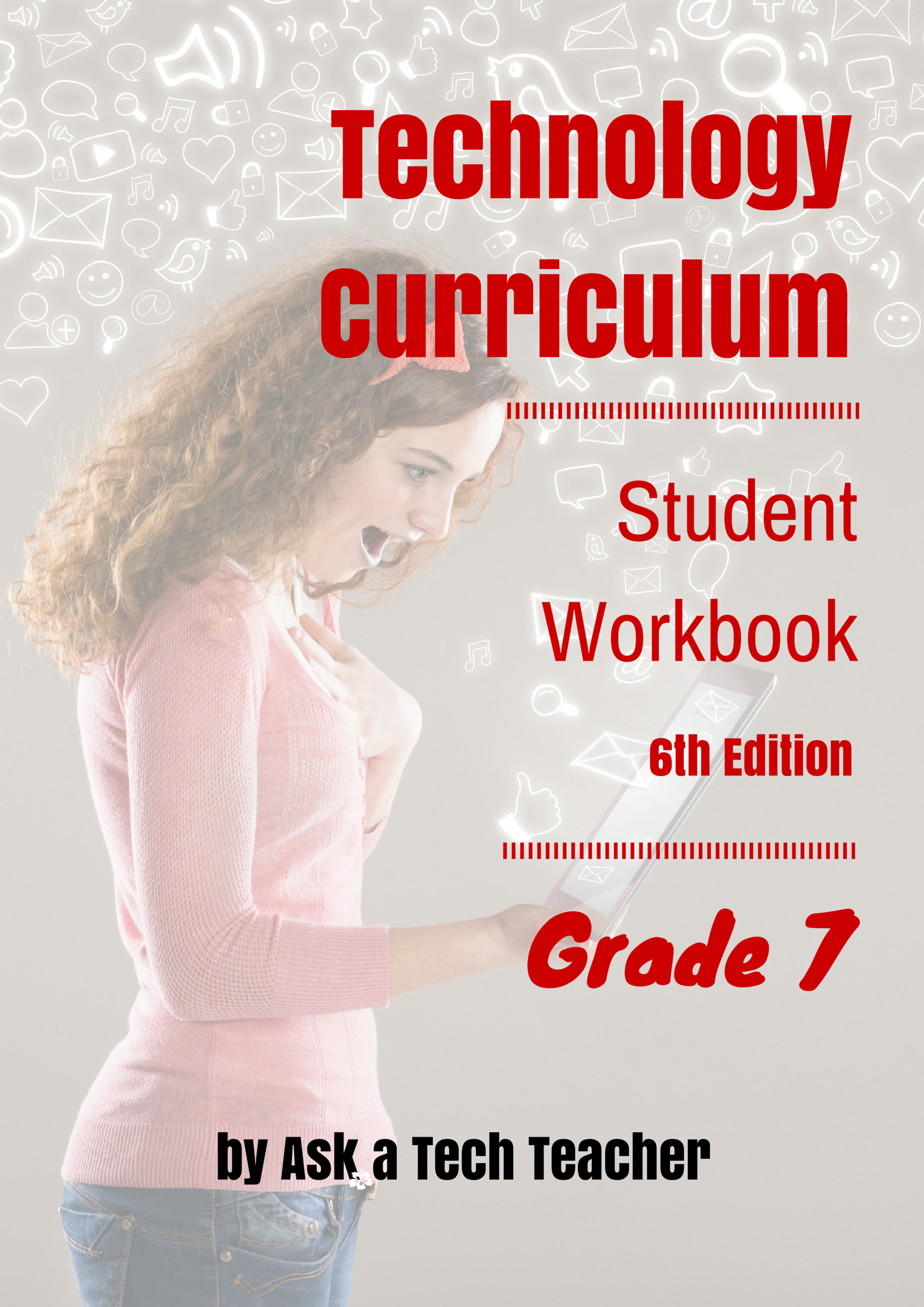 TECHNOLOGY Curriculum Student WorkbookSeventh GradeSixth EditionBy Ask a Tech Teacher©Part Eight of Nine in the SL Technology Curriculum Sixth Edition 2016ALL MATERIAL IN THIS BOOK IS PROTECTED BY THE INTELLECTUAL PROPERTY LAWS OF THE USA.No part of this work can be reproduced or used in any form or by any means—graphic, electronic, or mechanical, including photocopying, recording, taping, Web distribution or information storage and retrieval systems—without the prior written permission of the publisher2016© Structured Learning LLC. All Rights ReservedFor permission to use material from this text or product, contact us by email at:info@structuredlearning.netstructuredlearning.netISBN 978-1-942101-13-0Printed in the United States of AmericaIntroductionTechnology in your classroom—what an exciting way to enhance your learning! You won’t be memorizing tools and struggling through new programs. You’ll learn them as you use them—authentically, part of class activities. Your goal: Make school easier, more relevant, and more in tune with how you learn. We’re going to help. All you need to do is follow this workbook. How much time will that take? Here’s an estimate:Grades K-2		15-30 min. a weekGrades 3-8		30-60 min. a weekAre you surprised you can learn so much in such a short time? Wait till you see how much fun it is! We give you lots of choices. You can even work with a friend, both of you on laptops, Chromebooks, iPads (sometimes) or desktops, Windows or Macs. Here’s where you’re headed (Figure 1):Figure 1—Tomorrow's student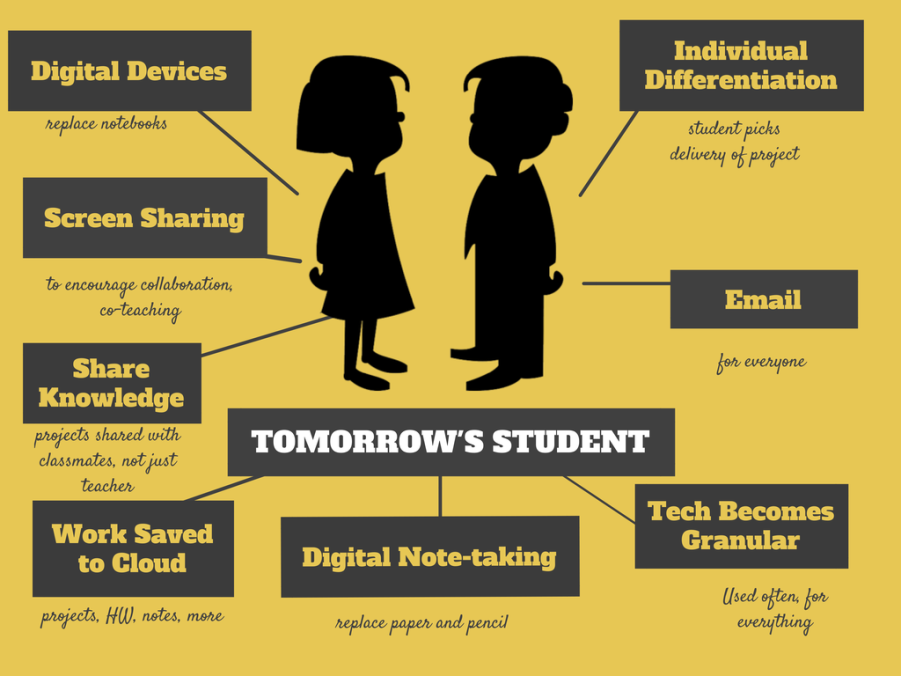 Follow the plan. Execute it faithfully. It works. Programs You’ll UsePrograms used in this curriculum focus on those that serve the fullness of your educational journey. Free alternatives are included where possible:What’s in this Workbook?Each lesson includes:activities to extend lessonsclass exit ticketclass warm-upessential question examples, rubrics, images, printablesproblem solving skills—new and scaffoldedsteps to accomplish goalssuggestions based on digital devicesupporting linksto-do listvocabulary used Figures 2a-b shows what comes at the beginning of each lesson and the end (zoom in if needed):Figure 2a-b—What's included in each lesson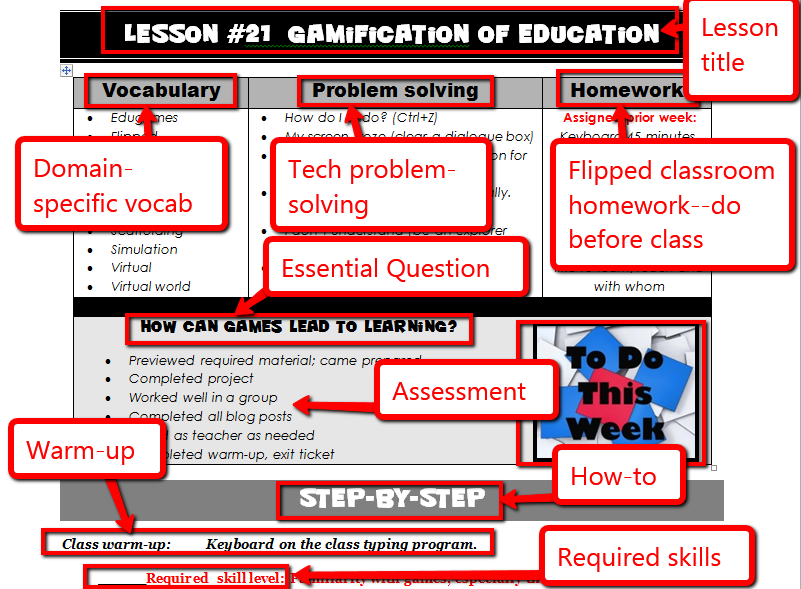 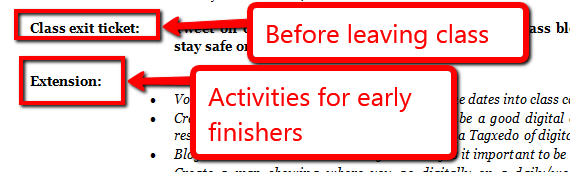 How to Use This BookYour teacher(s) (meaning: all those who direct your technology training) will work with you during classtime. You’ll spend an additional thirty-sixty minutes each week using your tech skills—online, with software, teaching friends, for homework, and in class projects. If there is a skill you don’t understand, get help, especially when you see it come up a second or third time. By the end of 8th grade, you’ll have a well-rounded tech education that prepares you for college and career.The curriculum map (Figure 3) shows what’s covered in which grade. Units taught multiple years reflect increasingly less scaffolding and more student direction. Here’s how to use it:Determine what skills were covered in earlier years. Transfer that knowledge to this new school year. Your teacher will review the topics and skills from prior years, but won’t re-teach. Figure 3—Curriculum Map—K-8Here are hints on using this curriculum: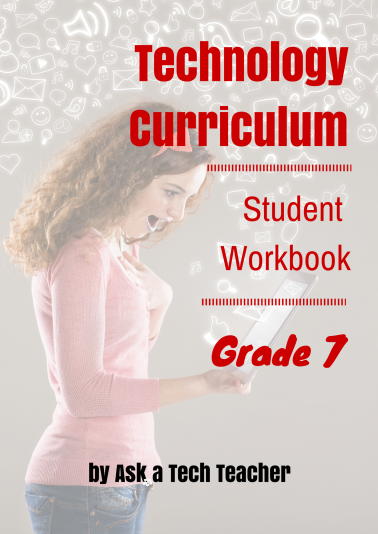 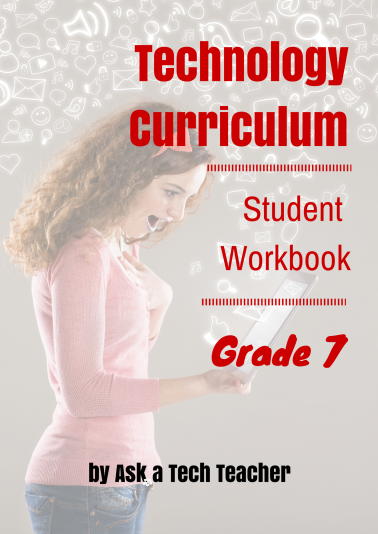 This workbook is part of the K-8 curriculum your school selected to guide you through technology skills. Each lesson takes two sessions of 30-45 minutes with equal time devoted to home practice. This curriculum uses the ‘flipped classroom’ approach. Homework  prepares you for the class lesson so class time is spent on enrichment. Homework materials will be shared via the class website, blog, Internet start page, as videos, links, or other resources. You will cover the homework material before class, arriving at class prepared to fully participate in activities. If you have any difficulties accessing the homework, talk to your teacher so s/he can help you work that out.Every effort has been made to accommodate varied digital devices. Lesson samples are often in multiple platforms. If you have difficulty adapting your digital device to lesson expectations, talk to your teacher. You can use this workbook on PCs, Macs, Chromebooks, or iPads. You can use a desktop, laptop, or a netbook.Figure 5a-h—Digital Devices for workbooks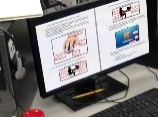 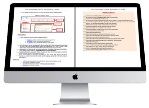 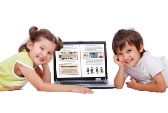 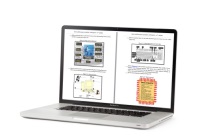 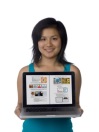 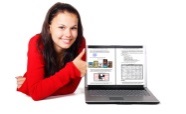 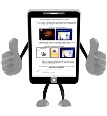 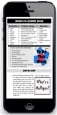 …at school or at home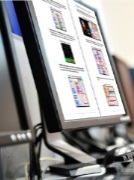 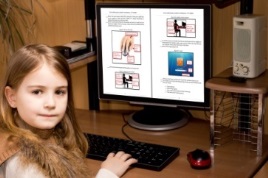 Check with your teacher on which of these are available with your program license.A number of lessons are mixed throughout the year:#5   Digital Citizenship #3   Keyboarding#4  Problem SolvingLessons include Extensions, in case you finish early.Zoom in or out of workbook pages to get exactly the size that works for your needs. Most lessons start with a warm-up to get you into tech. Some lessons offer several activities that meet goals outlined in the Essential Question. indicates video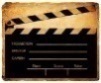  indicates work with a partner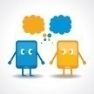 indicates workbook material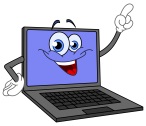 Always use lesson vocabulary. You gain authentic understanding of terms by using them in conversation.Consider backing up your work—as a life habit. This can be done with a flash drive, by emailing the document to yourself, or saving to a secondary location.Expect to be a risk taker. Your teacher won’t rush in to solve your problems. Instead, s/he’ll ask you to think how it was done in the past. Don’t be afraid of failing. That often precedes success.Lessons expect you to develop ‘habits of mind’ (Figure 6). In a sentence: Habits of Mind ask you to engage in learning, not simply memorize. Your teacher will cover this in more depth.Figure 6—Habits of Mind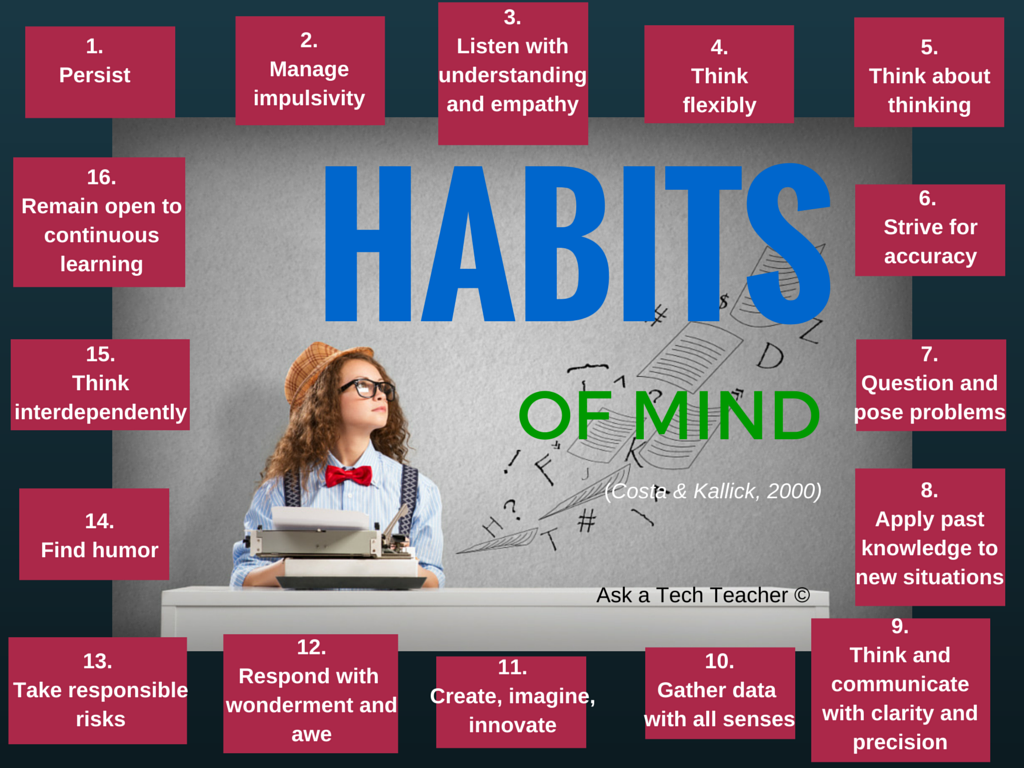 Each lesson includes a short list of tech problems. Be sure you are able to solve those before leaving the lesson.Your teacher will assess your work based on the weekly ‘To Do’ list and the Essential Question. Be sure you’ve completed items and submitted in the manner required.If lesson instructions don’t work, ask your teacher for help or email us (with parent and/or teacher approval) at askatechteacher@gmail.com. Check off items you finish (using the ______ in front of each task). It’s fine if you don’t get everything done. Return to it when you finish a lesson ahead of time. Use an annotator like iAnnotate, Evernote, OneNote, Notability, or Adobe Reader. Also use these tools to add notes to the lessons.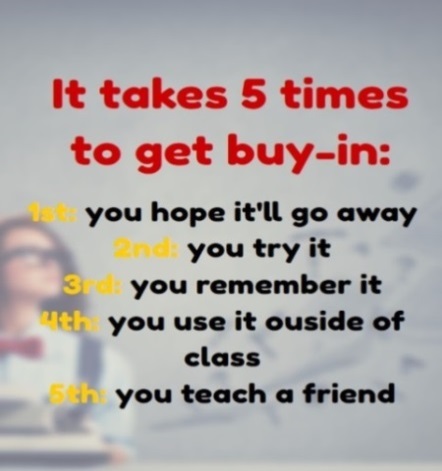 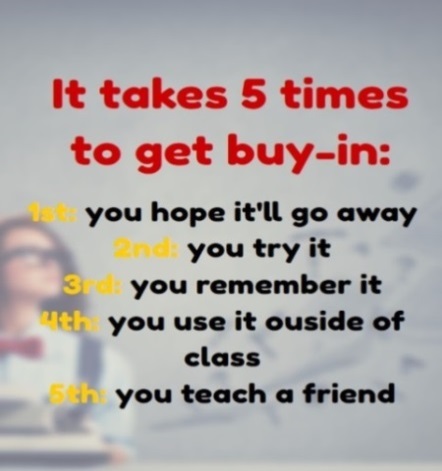 When you finish each lesson, transfer knowledge to projects at school, home, the library, a club—wherever you use digital devices.Remember: It takes five times with a skill to get it— First:		you hope it’ll go away Second:	you try it Third: 		you remember itFourth:		you use it outside of classFifth:		you teach a friendCopyrightsYou have a single-user license on this ebook which means you may reproduce copies of material for your personal use only. You may not reproduce the entire workbook and share it with a friend. Reproduction of any part for others is strictly prohibited. No part of this publication may be transmitted, stored, or recorded in any form without written permission from the publisher.About the AuthorAsk a Tech Teacher is a group of technology teachers who run an award-winning resource blog. Here they provide free materials, advice, lesson plans, pedagogical conversation, website reviews, and more to all who drop by. The free newsletters and website articles help thousands of teachers, homeschoolers, and those serious about finding the best way to maneuver the minefields of technology in education. They have published hundreds of ebooks, workbooks, articles, and have materials shared throughout the world.Table of contentsIntroductionWhat’s in This Workbook?How to Use This BookTable of ImagesTable of AssessmentsLessons#1	Introduction#2	Digital Tools in Class #3	Keyboarding#4	Problem Solving#5	Digital Citizenship#6	Word Processing Options#7	Spreadsheets#8-9	Google Earth #10-11	Online Image Legalities#12	Internet Search/Research#13-16	Robotics#17-20	Coding/Programming#21	Gamification of Education#22-24	Web Comm. Tools#25-28		Differentiated Learning#29-30	Writing/Publishing an Ebook#31-32	Making an Ebook TrailerArranged by theme:Basics#1		Introduction#2		Digital Tools in Class#3		Keyboarding#6		Word Processing Options#7		SpreadsheetsLogical Thinking#4		Problem Solving	#13-16		Robotics	#17-20		Coding/Programming	#21		Gamification of EducationDigital Citizenship #1		Intro#2		Digital Tools in Class#5 		Digital Citizenship#10-11		Online Image Legalities#12		Internet Search/Research#22-24		Web Communication ToolsWriting#6		Word Processing Options#8-9		Google Earth#12		Internet Search/Research#25-28		Differentiated Learning#29-30		Writing/Publishing an Ebook#31-32		Making an Ebook TrailerProblem Solving#4		Problem solving#17-20		Coding/Programming#21		Gamification of Education#25-28		Differentiated LearningTable of ImagesFigure 1—Tomorrow's student	4Figure 2a-b—What's included in each lesson	5Figure 3—Curriculum Map—K-8	6Figure 4--Student workbook	6Figure 5a-h—Digital Devices for workbooks	7Figure 6—Habits of Mind	8Figure 7—Tech use plan	8Figure 8a-b—Which image represents 'technology'?	Error! Bookmark not defined.Figure 9—Class rules	Error! Bookmark not defined.Figure 10—Digital citizenship poster	Error! Bookmark not defined.Figure 11—How to hold a mouse	18Figure 12a-d—Digital devices and their parts	18Figure 13a—Parts of iPad; 13b—Chromebook	19Figure 14a—iAnnotate; 14b—Notability; 14c—Adobe Acrobat	25Figure 15a-d—Avatars	26Figure 16a-c—Backchannel devices	26Figure 17a-c—Student blogs	27Figure 18a—Digital blog; 18b—handwritten blog	27Figure 19a—Blogging rules; 19b—blogging rubric	28Figure 20—Blog privacy	28Figure 21a—Class calendar in Google; 21b—Padlet; 21c—DTP	29Figure 22a—Class start page in Protopage; 22b--Symbaloo; 22c—Portaportal; 22d—LiveBinders	29Figure 23—Twitter—private account	30Figure 24a-b—Social media safety	30Figure 25a-b—Notetaking tools	31Figure 26—Collaborative notes in Google Spreadsheets	32Figure 27a—Evernote; 27b—Twitter	32Figure 28a—Wiki; 28b—Google Drive	33Figure 29—Homework dropbox	33Figure 30—Email etiquette	34Figure 31a—Evidence Board; 31b—Badge	35Figure 32--What is a flipped classroom?	36Figure 33a—Blendspace; 33b—Flipped classroom	36Figure 34—How to log in	37Figure 35—Track UN and PW	37Figure 36a—Screenshot to explain log-in; 36b—to explain screencasts	38Figure 37—Student website rubric	39Figure 38--Why learn to keyboard?	Error! Bookmark not defined.Figure 39a—Keyboarding posture; 39b—position	Error! Bookmark not defined.Figure 40—Keyboarding hand position	Error! Bookmark not defined.Figure 41--Shortkeys	Error! Bookmark not defined.Figure 42a—iPad shortkeys; 42b—Chromebook shortkeys; 42c—PC shortkeys; 42d—Internet shortkeys	Error! Bookmark not defined.Figure 43a-e—Project-based learning and keyboarding	Error! Bookmark not defined.Figure 44a-k—Projects that use keyboarding in 7th grade	Error! Bookmark not defined.Figure 45--Why is key placement important?	Error! Bookmark not defined.Figure 46—Important keys on keyboard	Error! Bookmark not defined.Figure 47a—Blank keyboard quiz for PCs; 47b—for Chromebook	Error! Bookmark not defined.Figure 48—Problem-solving quotes	50Figure 49—How to solve a problem	51Figure 50—Common tech problems	51Figure 51—Common tech problems	55Figure 52--When no one watches	Error! Bookmark not defined.Figure 53—Digital Citizenship topics	Error! Bookmark not defined.Figure 54a—Netiquette Rules; 54b—Digital pyramid	Error! Bookmark not defined.Figure 55a-d—Word processing examples 1st-6th grade	Error! Bookmark not defined.Figure 56—Compare/contrast B	Error! Bookmark not defined.Figure 57—Tools on toolbars	Error! Bookmark not defined.Figure 58a-c—Examples of outlines in word processing programs	Error! Bookmark not defined.Figure 59a—MS Word; 59b—Google Docs	Error! Bookmark not defined.Figure 60--Twitter novel sample	Error! Bookmark not defined.Figure 61--Serialized novel by Conrad	Error! Bookmark not defined.Figure 62a-c—Comic samples	Error! Bookmark not defined.Figure 63—Decoding a comic strip	Error! Bookmark not defined.Figure 64—Blank comic template	Error! Bookmark not defined.Figure 65a-d—Writing with Art K-6	Error! Bookmark not defined.Figure 66a-e—Drawing tools	Error! Bookmark not defined.Figure 67a-f—DTP project from 2nd-6th	Error! Bookmark not defined.Figure 68a-b—Compare-contrast report covers	Error! Bookmark not defined.Figure 69a-d—Writing with slideshows	Error! Bookmark not defined.Figure 70a-f—Projects with spreadsheets	Error! Bookmark not defined.Figure 71a-b—Drawing with spreadsheets	Error! Bookmark not defined.Figure 72--Typing posture	Error! Bookmark not defined.Figure 73a-c—Spreadsheet projects	Error! Bookmark not defined.Figure 74—Compare/contrast E	Error! Bookmark not defined.Figure 75a-b—Two formulae	Error! Bookmark not defined.Figure 76—Excel formulae	Error! Bookmark not defined.Figure 77a-b—Formula unpacked	Error! Bookmark not defined.Figure 78a-e—Prior Google Earth projects	Error! Bookmark not defined.Figure 79—Google Earth: Siege of Vicksburg	Error! Bookmark not defined.Figure 80—Google Earth: Emancipation Proclamation	Error! Bookmark not defined.Figure 81—Google Earth: Sherman's March	Error! Bookmark not defined.Figure 82—Google Earth: Surrender at Appomattox	Error! Bookmark not defined.Figure 83a—Placemark dialogue box in GE; 83b—in Google Maps	Error! Bookmark not defined.Figure 84a—Overlay in ScribbleMaps; 84b in Google Earth	Error! Bookmark not defined.Figure 85—Mini tour placemark	Error! Bookmark not defined.Figure 86—Digital law—rephrased	57Figure 87—Copyright protections on browsers	57Figure 88—Two copyrighted images	58Figure 89a-b—Creative Commons licensing	58Figure 90a-b—Artistic work online	59Figure 91—Definition of 'fair use'	59Figure 92a-b: Add or remove pieces from a photo	60Figure 93—Real or a hoax?	60Figure 94a-c—Real or hoax pictures?	61Figure 95--Steps for internet research	Error! Bookmark not defined.Figure 96—Sample search	Error! Bookmark not defined.Figure 97—Search tips	Error! Bookmark not defined.Figure 98—What are the parts of a website?	Error! Bookmark not defined.Figure 99—Research skills	Error! Bookmark not defined.Figure 100—More search tips	Error! Bookmark not defined.Figure 101—Reason abstractly	Error! Bookmark not defined.Figure 102—Construct viable arguments	Error! Bookmark not defined.Figure 103a—Robot brain; 103b—Completed robot	Error! Bookmark not defined.Figure 104—Robotic pieces	Error! Bookmark not defined.Figure 105—Programming robot	Error! Bookmark not defined.Figure 106—Robot script	Error! Bookmark not defined.Figure 107a-b—Programming robot	Error! Bookmark not defined.Figure 108a-b—Screen where robot tells you what's going on	Error! Bookmark not defined.Figure 109—Find programs on the NXT	Error! Bookmark not defined.Figure 110a-b—Completed robots	Error! Bookmark not defined.Figure 111—Robot tasks	Error! Bookmark not defined.Figure 112a-b—Bot Battles	Error! Bookmark not defined.Figure 113—Tournament Elimination Poster	Error! Bookmark not defined.Figure 114a-b—Blogs about robotics	Error! Bookmark not defined.Figure 115a-b—What programming feels like vs. what it is	Error! Bookmark not defined.Figure 116a-e—Coding from previous years	Error! Bookmark not defined.Figure 117—Make sense of problems	Error! Bookmark not defined.Figure 118—Reason quantitatively	Error! Bookmark not defined.Figure 119—Critique the reasoning of others	Error! Bookmark not defined.Figure 120a and 120b—Model with mathematics	Error! Bookmark not defined.Figure 121—Use appropriate tools strategically	Error! Bookmark not defined.Figure 122—Attend to precision	Error! Bookmark not defined.Figure 123—Make use of structure	Error! Bookmark not defined.Figure 124a and 124b—Regularity in repeated reasoning	Error! Bookmark not defined.Figure 125—Scratch program page	Error! Bookmark not defined.Figure 126a-b—Scratch script and result	Error! Bookmark not defined.Figure 127a-b—Scratch remix	Error! Bookmark not defined.Figure 128—Scratch program	Error! Bookmark not defined.Figure 129—Scratch Sprites	Error! Bookmark not defined.Figure 130—Scratch dialogue	Error! Bookmark not defined.Figure 131—Scratch ending	Error! Bookmark not defined.Figure 132—Scratch embed	Error! Bookmark not defined.Figure 133a-b—Blog post about Scratch	Error! Bookmark not defined.Figure 134—Wolfram/Alpha widget	Error! Bookmark not defined.Figure 135a-b—Wolfram/Alpha completed widget; 135c—embedded in blog	Error! Bookmark not defined.Figure 136—Alice	Error! Bookmark not defined.Figure 137—Animoto	Error! Bookmark not defined.Figure 138—BigHugeLabs	Error! Bookmark not defined.Figure 139—Bubbl.us	Error! Bookmark not defined.Figure 140—Class Tools	Error! Bookmark not defined.Figure 141—Comic Creator	Error! Bookmark not defined.Figure 142—Puzzle creator	Error! Bookmark not defined.Figure 143—Diagrams Online	Error! Bookmark not defined.Figure 144—Equiz	Error! Bookmark not defined.Figure 145—GIF creator	Error! Bookmark not defined.Figure 146—Glogster	Error! Bookmark not defined.Figure 147—Go Animate!	Error! Bookmark not defined.Figure 148—Google MapMaker	Error! Bookmark not defined.Figure 149—Jing screenshot	Error! Bookmark not defined.Figure 150—PollDaddy	Error! Bookmark not defined.Figure 151—Prezi	Error! Bookmark not defined.Figure 152—QR codes	Error! Bookmark not defined.Figure 153—Shelfari	Error! Bookmark not defined.Figure 154—Slideshows	Error! Bookmark not defined.Figure 155—Tagxedo	Error! Bookmark not defined.Figure 156—Timelines	Error! Bookmark not defined.Figure 157—VoiceThread	Error! Bookmark not defined.Figure 158—Voki	Error! Bookmark not defined.Fig. 159a—Visual organizers in 1st grade; 159b—2nd grade;159c—3rd grade; 159d—4th grade; 159e—6th grade	Error! Bookmark not defined.Figure 160—Differentiated communication with ScribbleMaps	Error! Bookmark not defined.Figure 161—A chart to visually represent info	Error! Bookmark not defined.Figure 162a-e—More visual organizers from K-6	Error! Bookmark not defined.Figure 163—Mindmap for project	Error! Bookmark not defined.Figure 164a—Timeline using Google Draw; 164b-Data communication using Voki	Error! Bookmark not defined.Figure 165—Book trailer in Animoto	Error! Bookmark not defined.Table of AssessmentsAssessment 1—Parts of the computer	41Assessment 2—Parts of the smartphone	42Assessment 3—Parts of an iPad	43Assessment 4—Chromebook parts	44Assessment 5—Student blogging agreement	45Assessment 6—Blog grading rubric	46Assessment 7—Website grading rubric	47Assessment 8—Digital portfolio rubric	48Assessment 9—Keyboarding technique checklist	Error! Bookmark not defined.Assessment 10—Important keys	Error! Bookmark not defined.Assessment 11—Blank keyboard quiz	Error! Bookmark not defined.Assessment 12—Chromebook blank keyboard quiz	Error! Bookmark not defined.Assessment 13—Keyboarding Challenge	Error! Bookmark not defined.Assessment 14a-b—Problem-solving authentic data	52Assessment 15—Problem-solving Presentation Assessment	54Assessment 16—Compare-contrast tools	Error! Bookmark not defined.Assessment 17—Evaluate writing options	Error! Bookmark not defined.Assessment 18—Word processing summative	Error! Bookmark not defined.Assessment 19—Compare-contrast tools	Error! Bookmark not defined.Assessment 20—Spreadsheet summative	Error! Bookmark not defined.Assessment 21—Spreadsheet summative	Error! Bookmark not defined.Assessment 22—Civil War Google Earth assessment	Error! Bookmark not defined.Assessment 23—Google Earth tour storyboard	Error! Bookmark not defined.Assessment 24—Research skills	Error! Bookmark not defined.Assessment 25—Am I Ready?	Error! Bookmark not defined.Assessment 26—Web-based Communication Tools	Error! Bookmark not defined.Lesson #2 Digital Tools in ClassStep-by-stepClass warm-up: 	Test digital tool accounts while waiting for class to start ______Required skill level: Basics______Any questions from homework? Always come to class prepared.______Discuss results of interest poll (Exit Ticket from Lesson #1). ______Discuss digital tools in general terms. What are they? How are they different from software and/or apps? Which ones have you used? Why are they mainstays in education? How about:to facilitate collaborative workto easily publish and share a project with classmatesto communicate with multiple audiences easilyto enable the use of a wide variety of media and formatsto encourage cultural understanding and global awareness to provide options (for example: for communication—email, forums, blogs)to provide access from anywhere with an Internet connection______This Digital Tools unit has three expected learning outcomes: introduce digital tools used in 7th gradeacclimate you to the concept that tech tools enable differentiation, collaboration, sharing, and publishingshow how to employ them in your educational endeavors______First: Have neighbor’s check each other’s mouse hold (see Figure 11—zoom in if needed):Figure 8—How to hold a mouse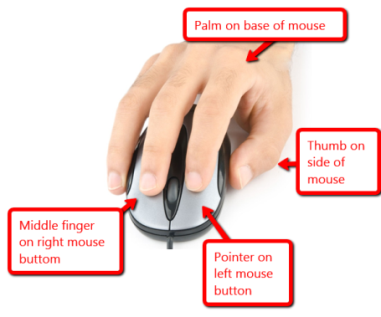 ______Review school digital devices. You should know the basic parts and whether they’re input or output. Figures 12a-d are assessments at the end of this lesson. They can be filled out in your workbook (your teacher might want you to send her/him a screenshot). Figures 13a-b are sample completed worksheets (zoom in if necessary). Figure 9a-d—Digital devices and their parts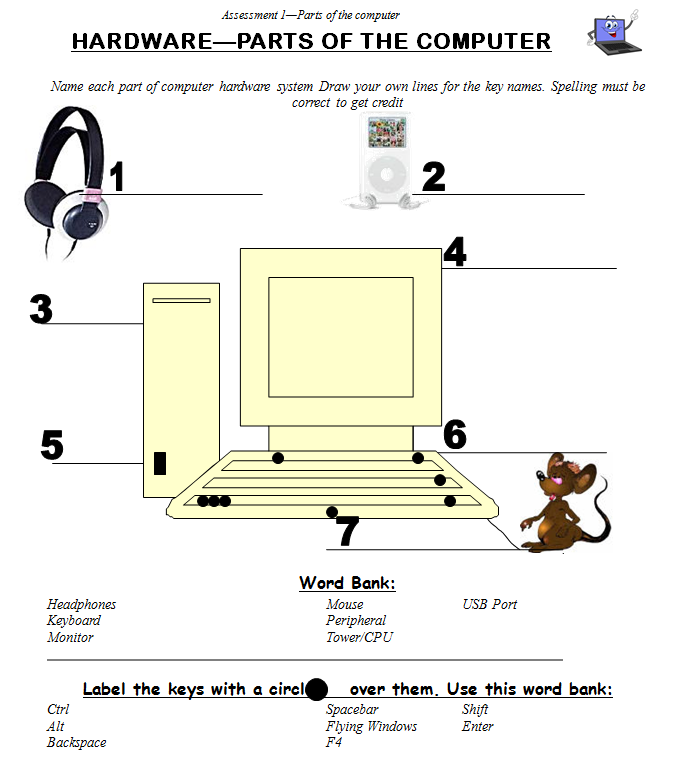 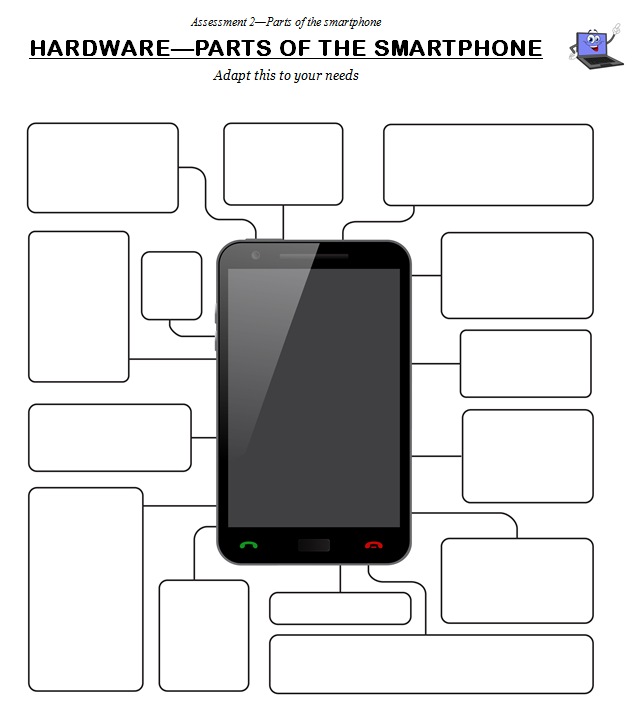 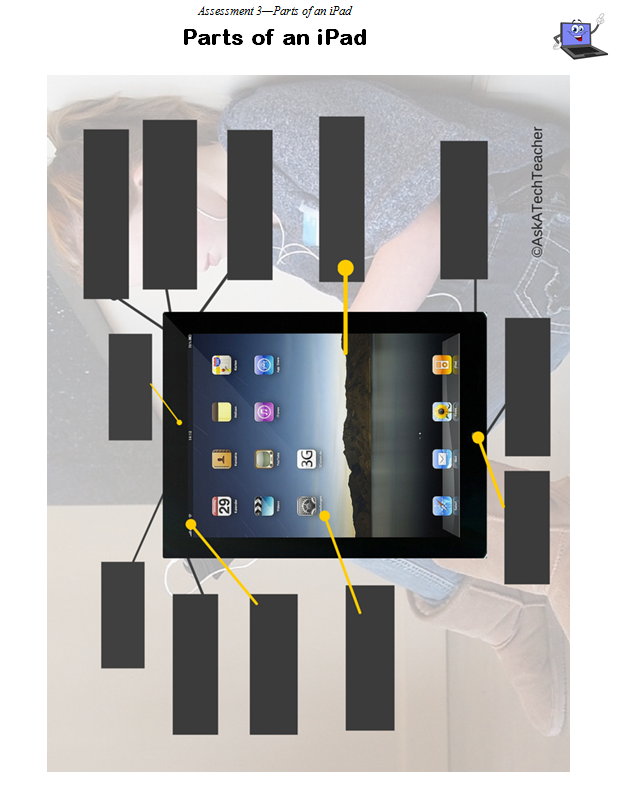 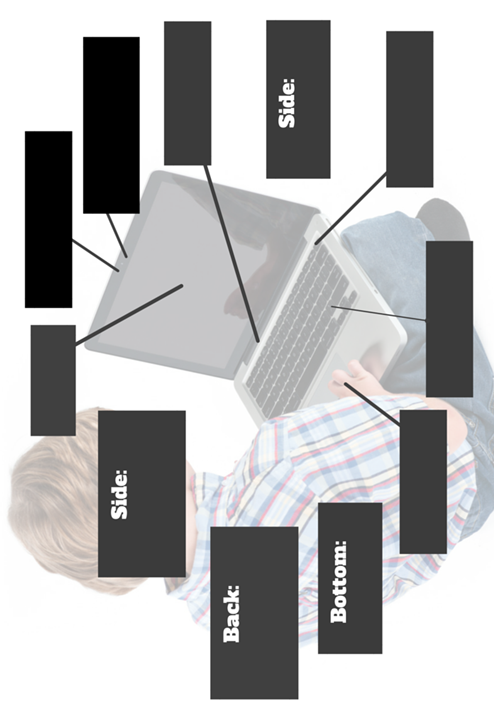 ______Review these with a neighbor. For example, if you use iPads, where are the headphones? Or the mouse? How about the USB Port?  Where is the microphone on, say, the PC or Chromebook. How about the charging dock?Figure 10a—Parts of iPad; 13b—Chromebook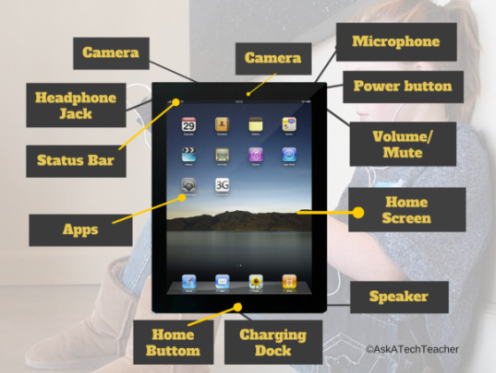 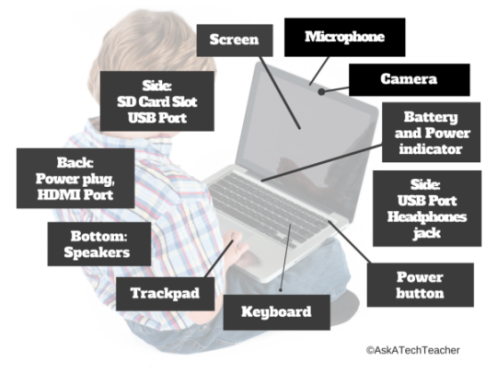 ______Discuss how understanding hardware helps to solve tech problems. ______The following tools are discussed in this lesson. Your teacher will pick those that apply to you, or add others:annotation toolavatarsbackchannel devicesblogsclass calendarclass Internet start pageclass Twitter account class websiteclass webtoolsdigital notetaking digital portfolios dropboxemail Evidence BoardFlipped classroomGoogle Apps screenshots and screencastsstudent websites student workbooksvocabulary decoding tools______Adapt them to your digital devices (Chromebooks, PCs, iMac, iPads, or other).Student workbooks 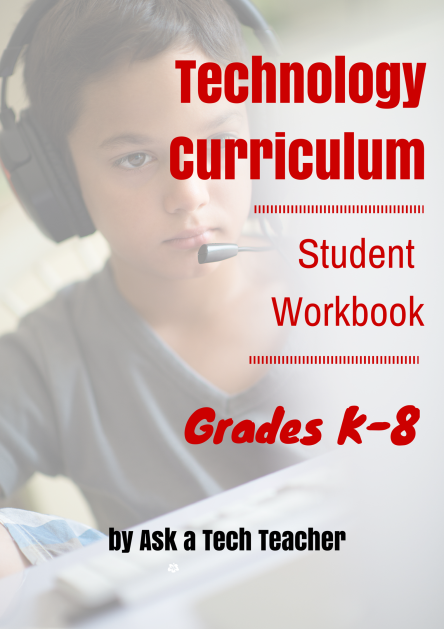 ______Your teacher will introduce your student technology workbook. It includes:assessmentslinks to websites you’ll uselinks to digital tools used in classplace to take notes full-color samples of projects checklists for activitiesextras to extend learning ability to circle back on concepts already covered or preview upcoming material______Experiment with as many of these as you have time for. Annotation Tool and Screenshots______Any PDF used in class (such as this workbook) can be annotated with a notetaking tool your school will make available. This might include iAnnotate (Figure 14a), Notability (Figure 14b), or Adobe Acrobat (free—Figure 14c). Figure 11a—iAnnotate; 14b—Notability; 14c—Adobe Acrobat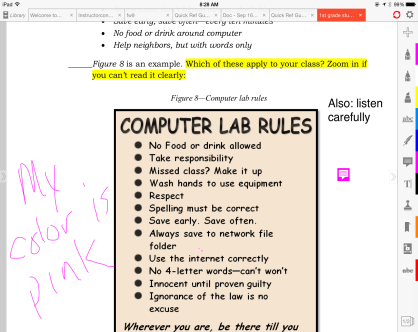 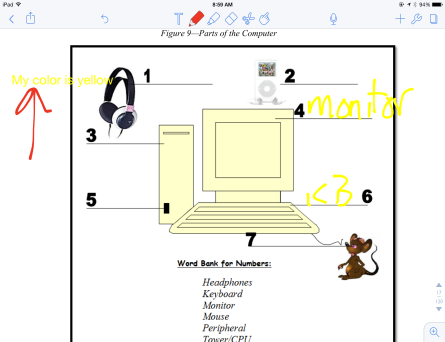 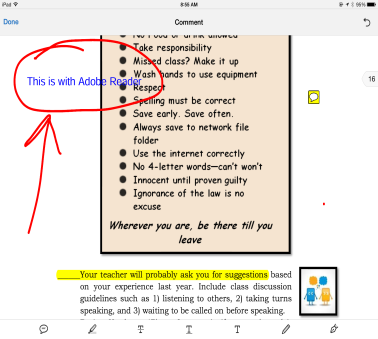 ______If you share a PDF (for example, this workbook is loaded on a digital device that multiple students use), select a color different from other students.  ______Most digital devices include a built-in annotation tool. This lets you grab a screenshot of your device’s screen, mark it up, and then save or share. This is great for rubrics and other assessments. Here’s a list for common digital platforms:Windows: the Snipping ToolChromebook: hold down the control key and press the window switcher keyMac: Command Shift 3 to do a full screenshot and Command Shift 4 for a partialSurface tablet: hold down volume and Windows button at the same time iPad: hold Home button and power button at same timeOnline: a screenshot tool like Jing or Snagit______Your teacher will review options available in the annotation tool such as:highlightingtext and freeform notesscreenshotssharing/collaboratingsaving to foldersAvatars______You can create a profile picture with an avatar creator like Figures 15a-d:Monster yourselfLego youAnimal yourselfMadmen yourselfVoki yourselfFigure 12a-d—Avatars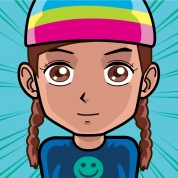 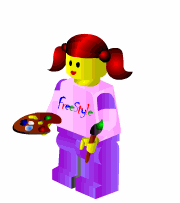 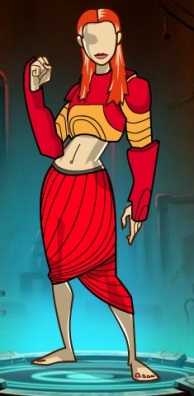 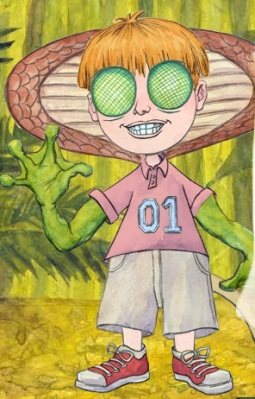 ______These can be used in blogs, websites, or any digital platform that requires a profile picture. Use them to reinforce a discussion of digital privacy and safety.Backchannel Devices______The ‘backchannel’ is classroom communication that isn’t from the presenter.  ‘Backchannel devices’ make it possible for you to share thoughts and ideas, even questions, while a lesson is going on. Typically, the comments show up on the class screen, shared with all classmates, likely anonymously.______Popular backchannel options are:Padlet — a virtual wall; Figure 16aSocrative — a closed virtual; Figure 16bToday’s Meet — a closed virtual room; Figure 16cTwitter — a virtual stream organized by hashtags; private or publicFigure 13a-c—Backchannel devices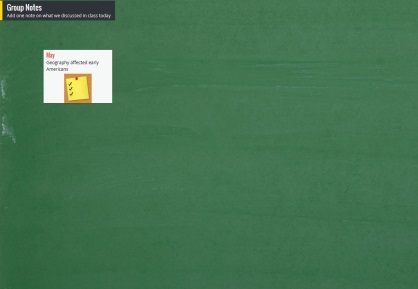 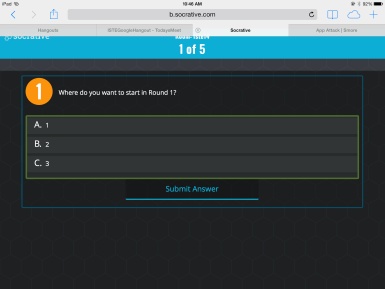 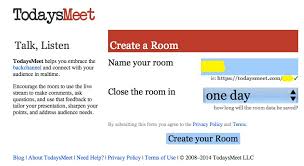 ______Here are reasons to use backchannels:Everyone gets to contribute, not just the first few to put their hands up.You can think before ‘speaking’, making sure you say exactly what you mean.You can ask questions without fear. You can answer classmate questions.______Your teacher will introduce the class backchannel, demonstrate how to use it, and let you test it. Blogs______Blogs are short online articles that share ideas and garner feedback. In 7th grade, you are particularly interested in the facility to:engage effectively in collaborative discussions with diverse partnersbuild on others’ ideasexpress your own ideas clearly______Figures 17a-c are examples of blogs. Notice how they incorporate text and images:Figure 14a-c—Student blogs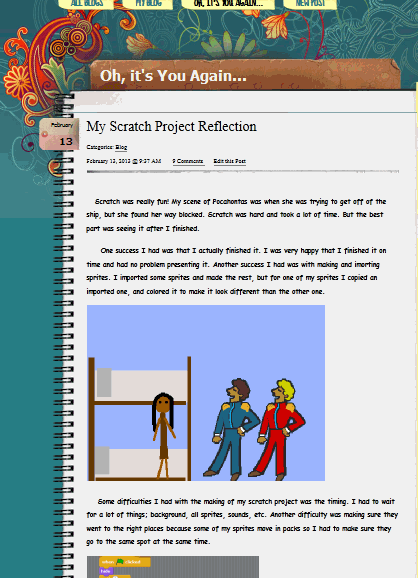 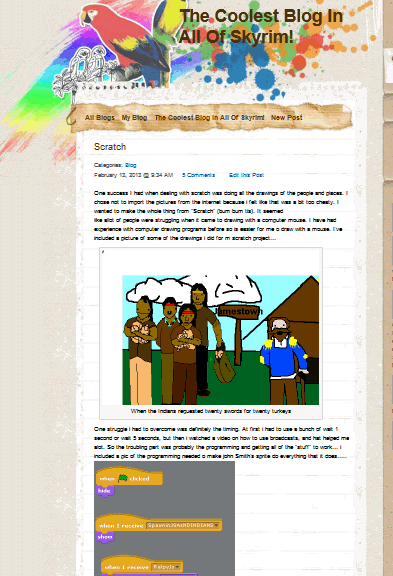 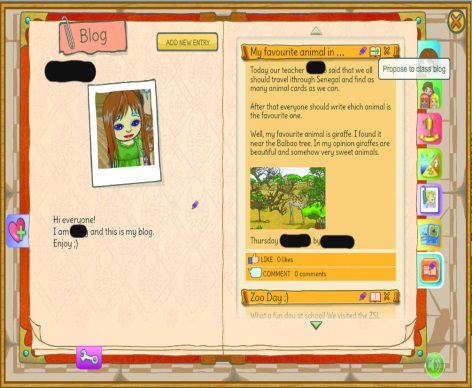 ______Which would you prefer to communicate and get ideas on a topic—Figure 18a or 18b?Figure 15a—Digital blog; 18b—handwritten blog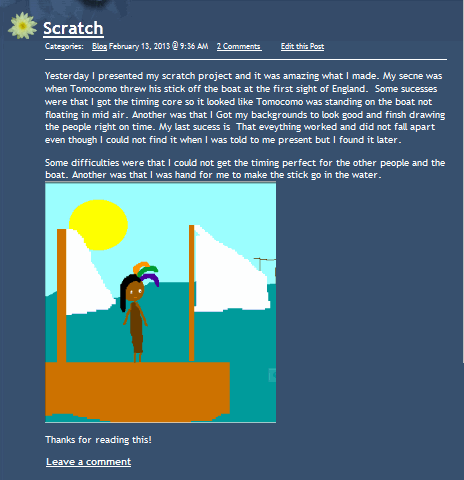 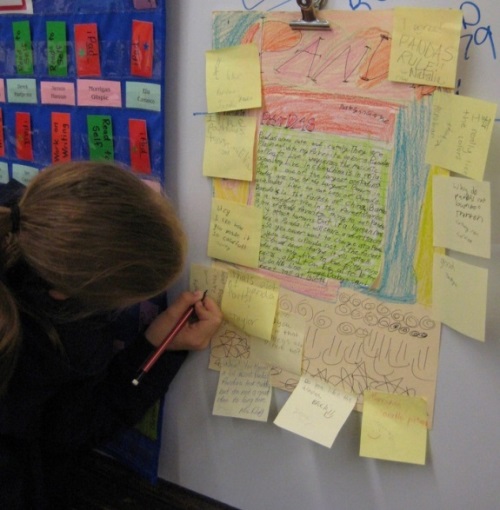 ______Blogs reflect your personality with colors, fonts, widgets. ______In general, blogs require:titles that pull reader intone/voice that fits this type of writing and intended audiencelinkback(s) to evidence that supports statementsat least one medium to support each article (picture, video, sound)understanding of target audienceunderstanding of purpose—how is it different from tweets? Essays? Poetry?citations—authors name, permission, linkbacks, copyright where requiredoccasional teamwork pithy conentcorrect spelling and grammar with no slang______Before blogging, sign an agreement similar to Figure 19a—Seventh Grade Blogging Rules (full size at end of lesson). Discuss the agreement with parents and bring it to school before the next class. These can be signed right in the workbook. Then, take a screenshot and email that to your teacher. Figure 16a—Blogging rules; 19b—blogging rubric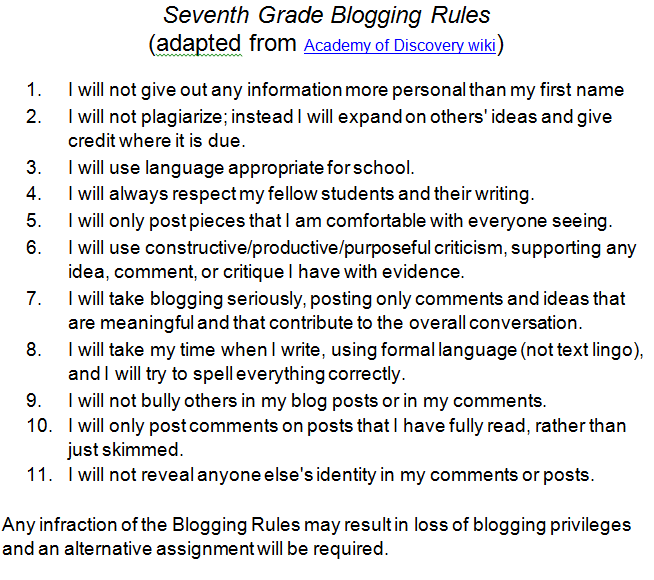 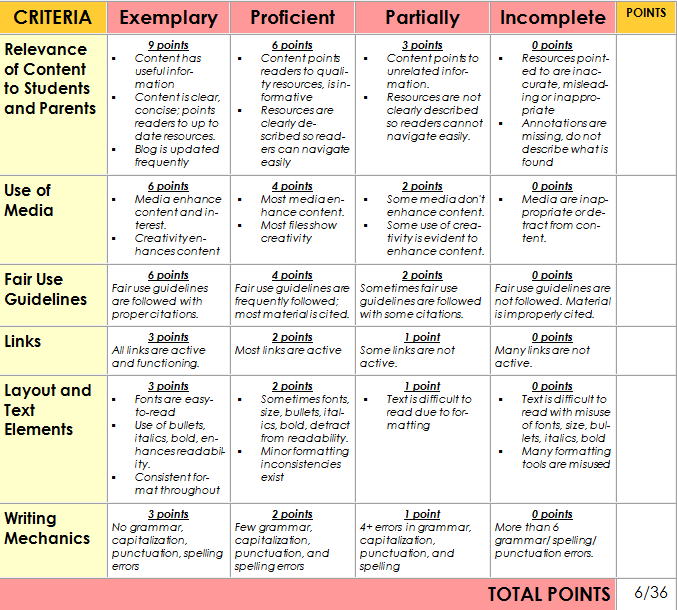 ______You can create blogs in Edublogs, Class Blogmeister, and Blogger. They can be public or private.Figure 17—Blog privacy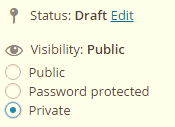 ______School blogs are traditionally private, but consider the oxymoron of privacy and the Internet.______Discuss blogging netiquette—similar to email etiquette: be politeuse good grammar and spellingdon’t write anything everyone shouldn’t read______Remember to practice good keyboarding as you type the post.______Once a month, write on an inquiry topic. Additionally, comment on five classmate blogs.______If classmate comments aren’t always appropriate, they may require teacher approval before going live. Discuss how supportive comments contribute to the conversation. ______Occasionally throughout the year, expect to have your blog assessed with the Student Blogs Rubric (Figure 19b—full-size assessment at the end of the lesson). Class Calendar______You will have a digital class calendar that tracks due dates, class events, and other important information. It might be created in Google Calendar (Figure 21a), Office 365, a Padlet template (Figure 21b), MS Publisher (Figure 21c), or another option. If possible, it will be embedded into the class website. You might also be able to embed it into your blog so that it auto-updates. Check with your teacher on that possibility.______Volunteer to demonstrate how to edit the calendar by adding homework.______Volunteer to add events to the calendar for one month. If your teacher allows everyone to contribute, do so responsibly.Figure 18a—Class calendar in Google; 21b—Padlet; 21c—DTP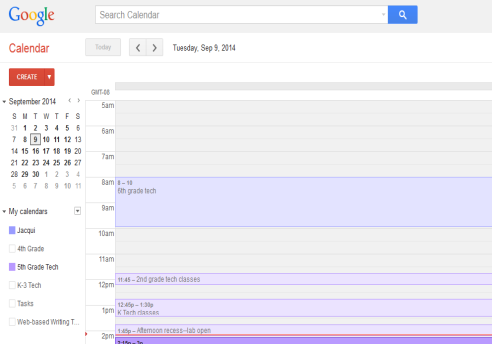 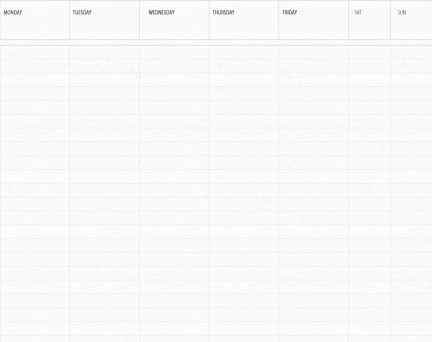 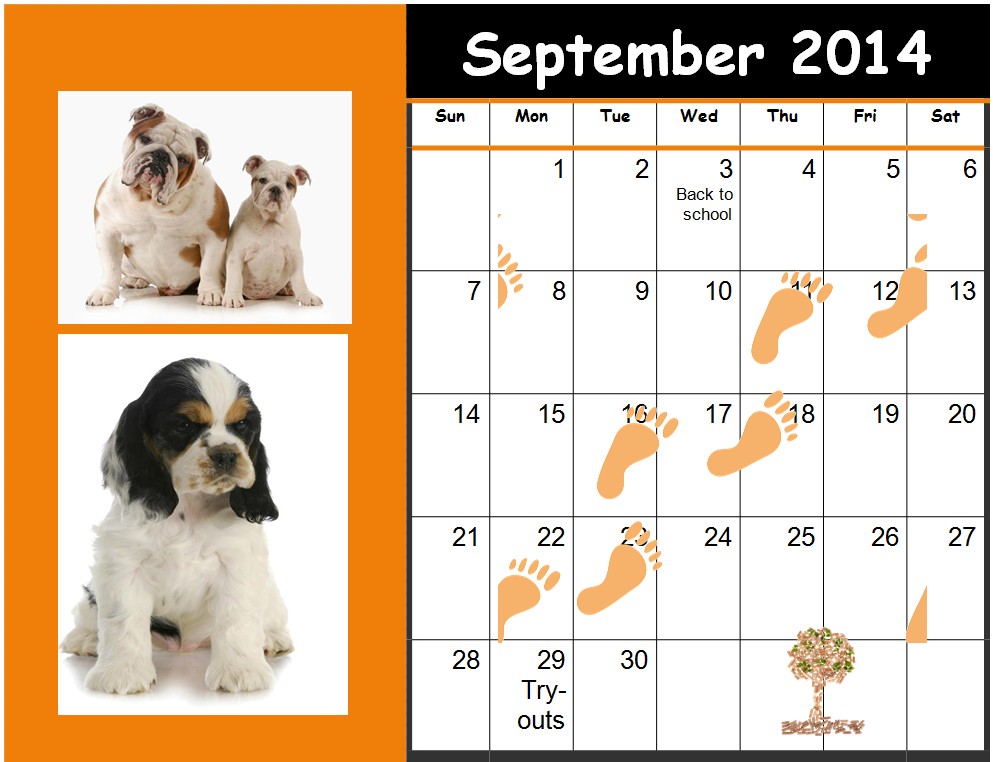 Class Internet Start Page ______A class Internet start page is a website that comes up when you open the Internet. It organizes critical content in a single location and curates links you will use. ______Your class might use Protopage.com (Figure 22a—also shows the type of information you’ll find on an Internet start page), Ighome,  or a collection site like Symbaloo (Figure 22b), Portaportal (Figure 22c), LiveBinders (Figure 22d), or a class Diigo account.Figure 19a—Class start page in Protopage; 22b--Symbaloo; 22c—Portaportal; 22d—LiveBinders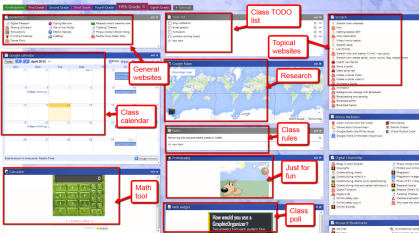 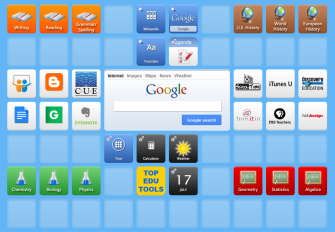 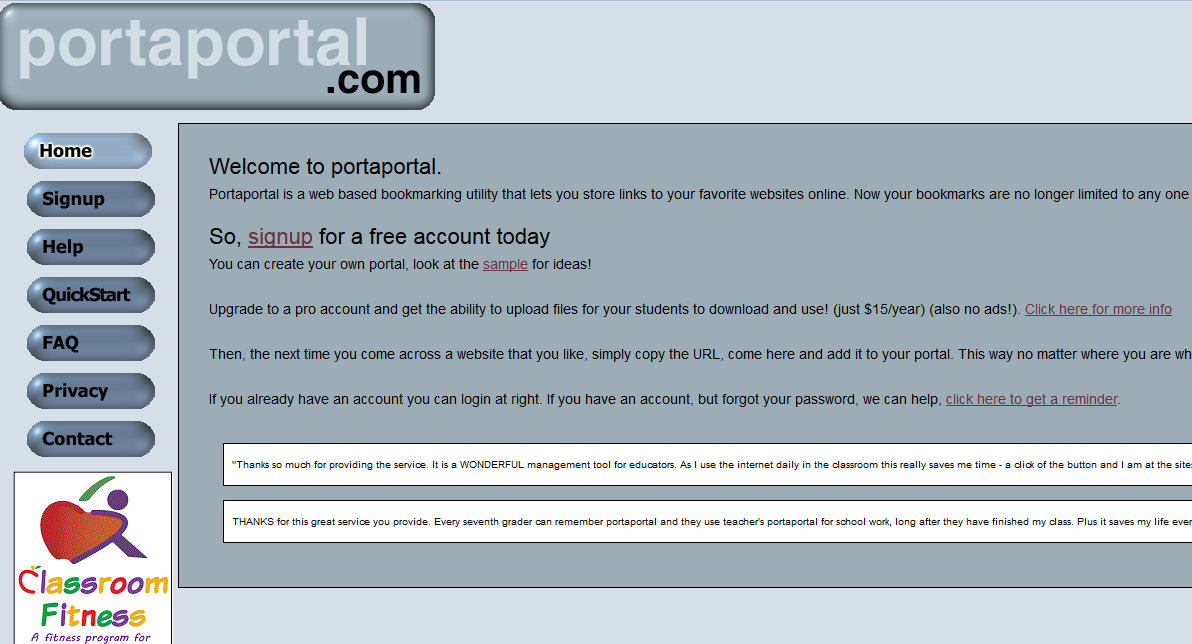 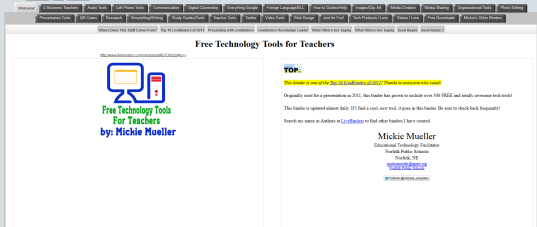 ______Remember: Visit the Internet safely and legally. This is discussed in depth in another lesson.Class Twitter account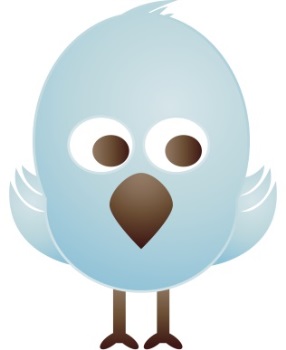 ______Like blogs and wikis, Twitter feeds are used to:engage collaboratively with diverse partnersreview key ideaspose questions that elicit elaboration acknowledge information from others ______Your class will have a private class twitter account for announcements (see Figure 23), group questions, discussions, and collaboration. Use #hashtags to organize themes like #homework, #math, and #questions.Figure 20—Twitter—private account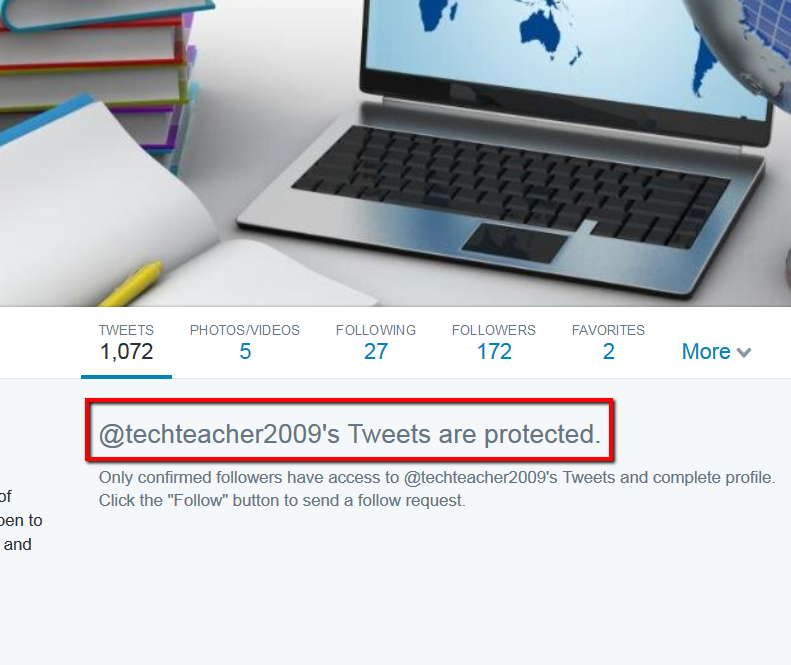 ______Most blog and website activity can also be tweeted, so it’s a great redundancy for getting news where it needs to go. But be careful—social networks must be handled right. More on that in lesson on Digital Citizenship.Figure 21a-b—Social media safety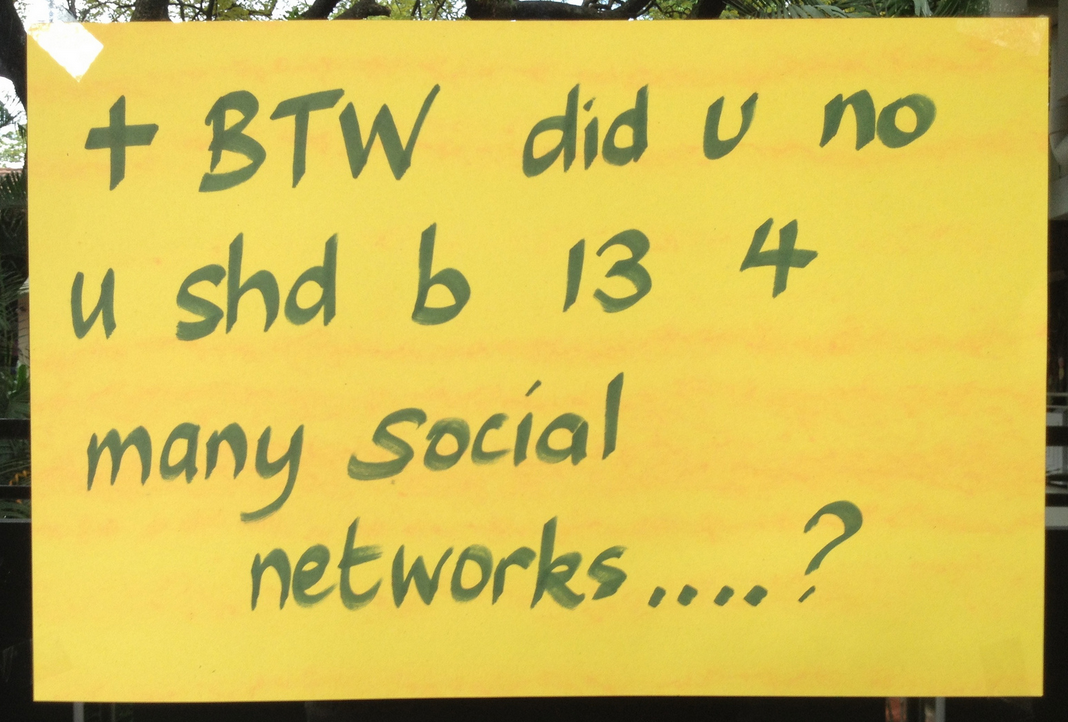 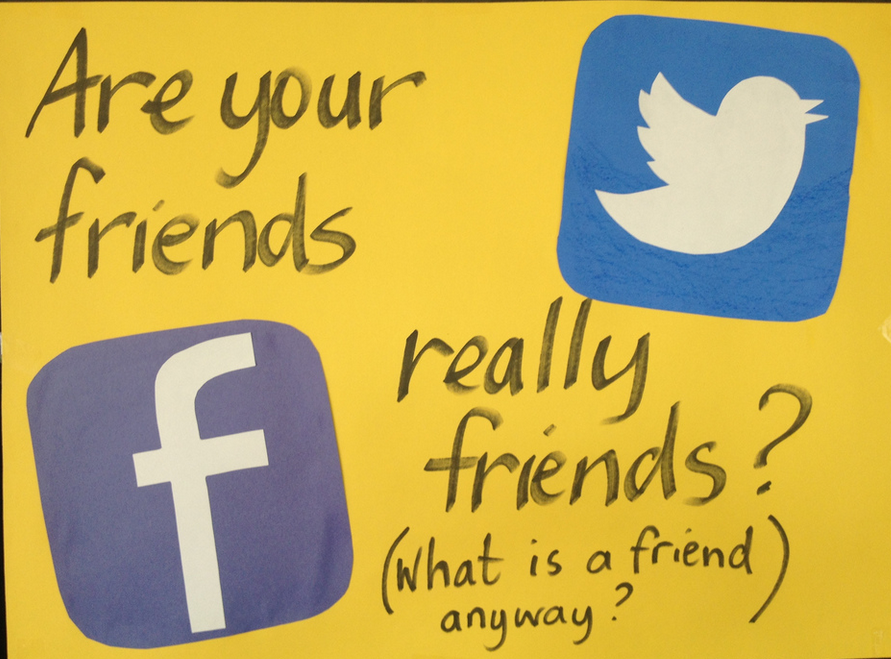 Class website______Class websites serve as a general resource collection for class information. They are managed by your teacher, including only information that applies to class. There is little opportunity to comment though there may be polls and Discussion Forums.______Likely, you will have either a class website or a class blog—not both.Class Webtools______Class webtools are programs accessed directly from the Internet. They aren’t on the digital device you use at school (though there may be a shortcut to the tool). In fact, if you don’t have an Internet connection, you won’t be able to use them.  You’ll like webtools because if you start a project at school, you can finish it at home—no problem.______Webtools you’ll use to complete projects may include: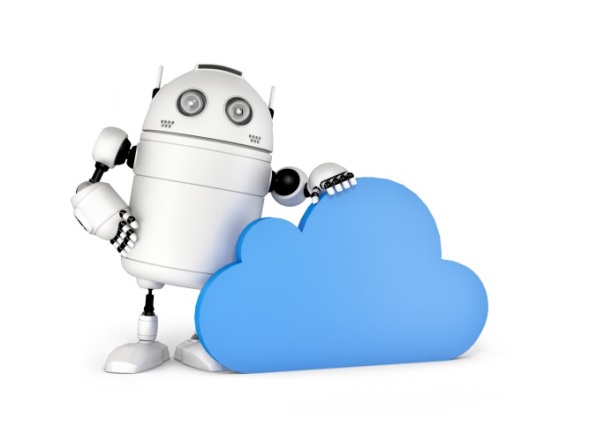 online math program (i.e., Khan Academy)digital keyboarding program (i.e., Typing Web)avatar creator for digital citizenshipbadge to assess progressreading library (like Subtext)______Log into all class webtools right now to make sure there are no problems.Digital Notetaking______Here are five digital notetaking methods you might use (zoom in for how-to notes):  word processing program (for any digital device) – Figure 25aNotability (for iPads) – Figure 25bFigure 22a-b—Notetaking tools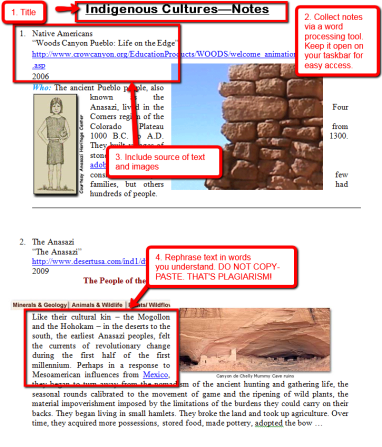 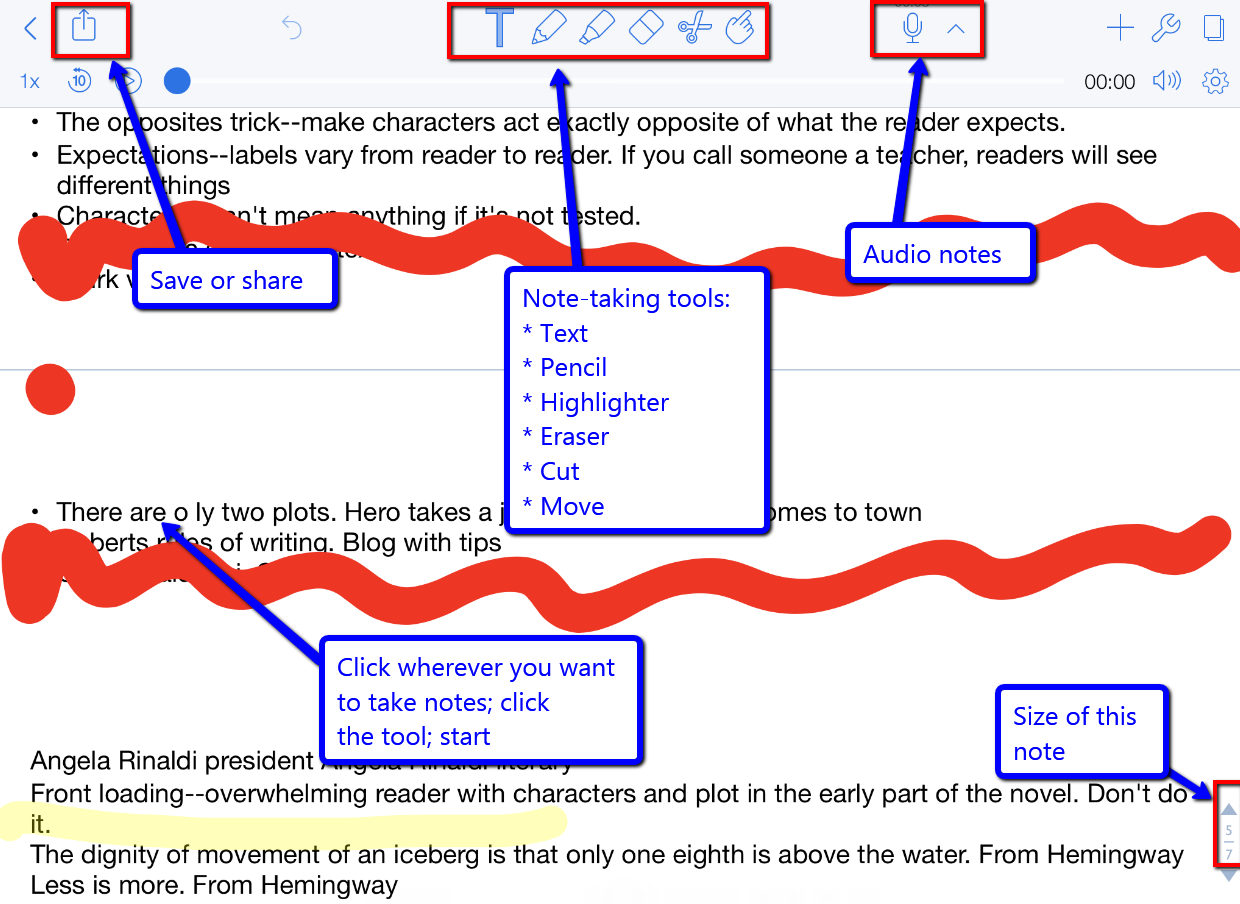 Google Apps – Figure 26 (zoom in if needed)Figure 23—Collaborative notes in Google Spreadsheets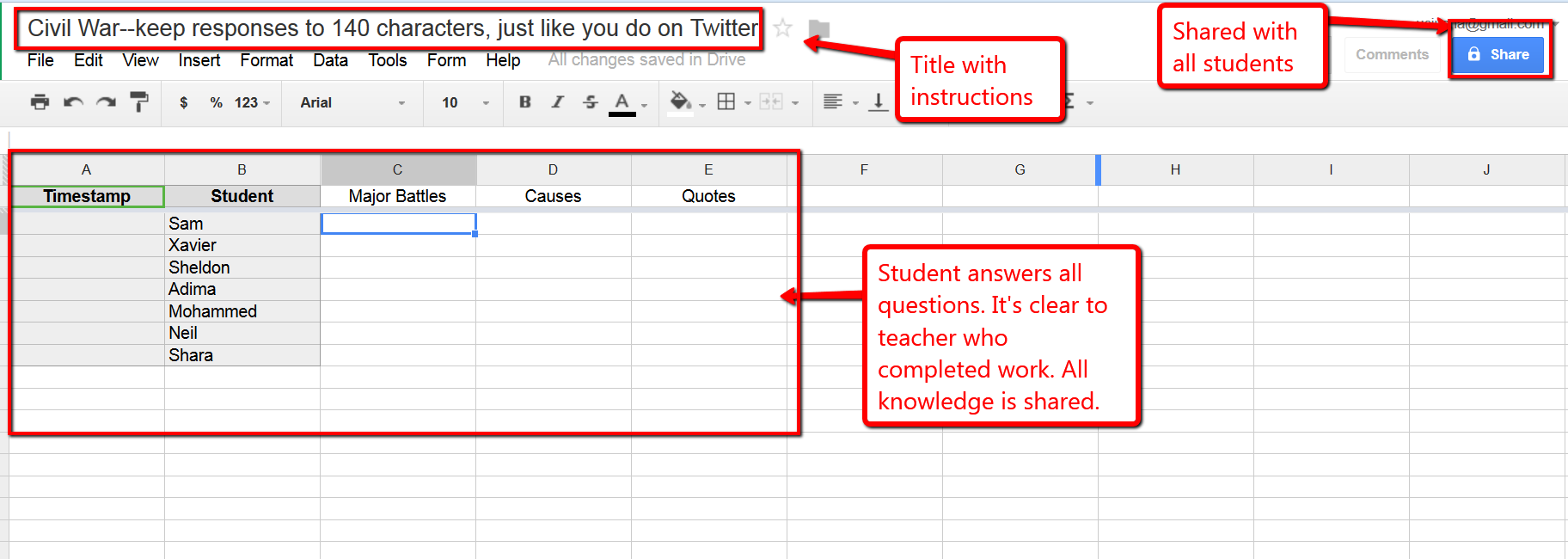 Evernote/OneNote (for most digital devices) — Figure 27aTwitter (for most digital devices) — Figure 27bFigure 24a—Evernote; 27b—Twitter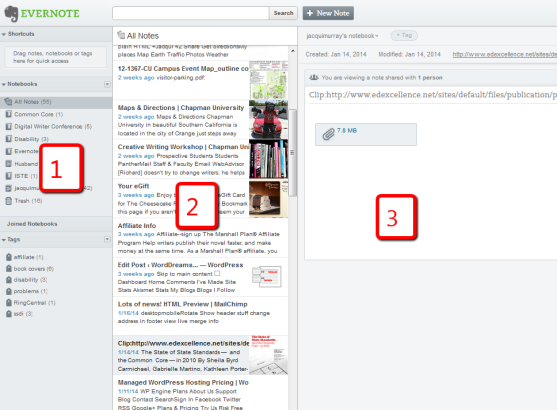 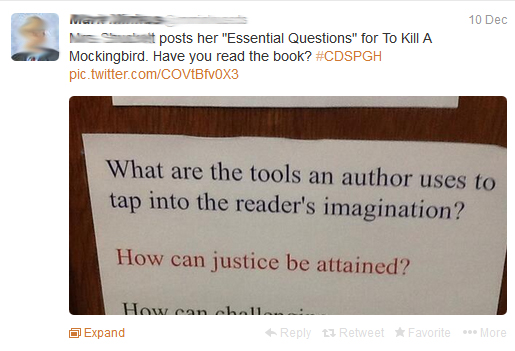 ______Here’s why you want to take notes (from Common Core):determine central ideas, author’s purpose, and key stepsprovide accurate summarycite text evidence to support analysisanalyze structure used to organize textDigital portfolios______Discuss how you have used Digital Portfolios in the past:store work (in Cloud) required in other classes or at homeinteract, collaborate, and publish with peers edit or review work in multiple locationssubmit class assignments ______There are a variety of digital portfolios that satisfy some or all of the above uses: 1) folders on school network, 2) fee-based programs from companies such as Richer Picture, 3) cloud-based storage like Dropbox or Google Apps (Figure 28b—zoom in if needed), and 4) online collaborative sites like Wikispaces.com (Figure 28a) or PBWorks.com (Google for addresses). Your teacher will tell you which you’ll be using.______Occasionally, use the Assessment at end of this lesson to review your progress.   Figure 25a—Wiki; 28b—Google Drive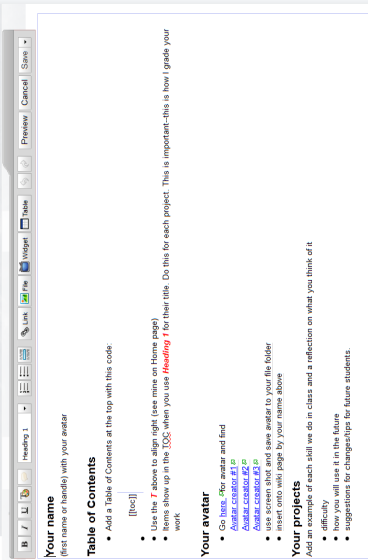 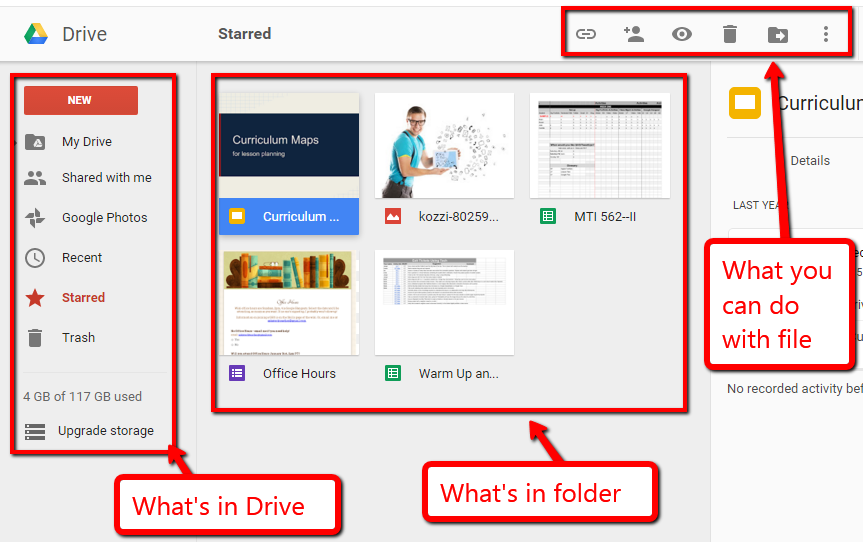 Dropbox______If your school uses digital dropboxes, your teacher will review them now. It may be through the school Learning Management System (LMS), email, Google Apps (through ‘share’ function) or even a Discussion Board.______If you don’t have digital dropboxes, your teacher will share the method you’ll use to submit classwork and homework.______If you have Google Apps, here’s how to create a Homework drop box like Figure 29:Create a folder called ‘Homework’ that is shared with your teacher.To submit work, copy it to that folder.Figure 26—Homework dropbox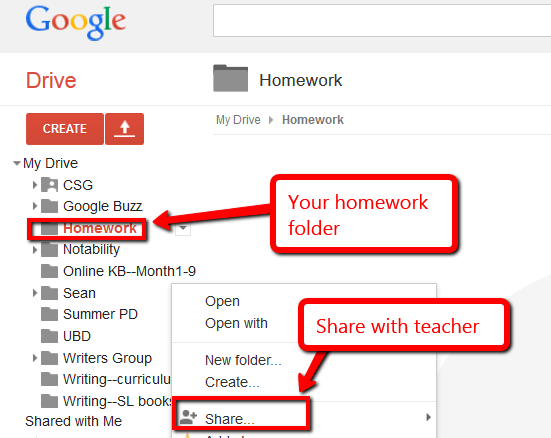 Email______Use a web-based email account such as Gmail (comes with GAFE and Google Classrooms). ______Review email etiquette (Figure 30): Use proper writing conventions. CC anyone mentioned.Make ‘Subject line’ topic of email.Answer swiftly.Re-read before sending.Don’t use all caps—THIS IS SHOUTING.Don’t attach unnecessary files.Don’t overuse high priority.Don’t email confidential information.Don't email offensive remarks.Don’t forward chain letters or spam.Don’t open attachments from strangers.Figure 27—Email etiquette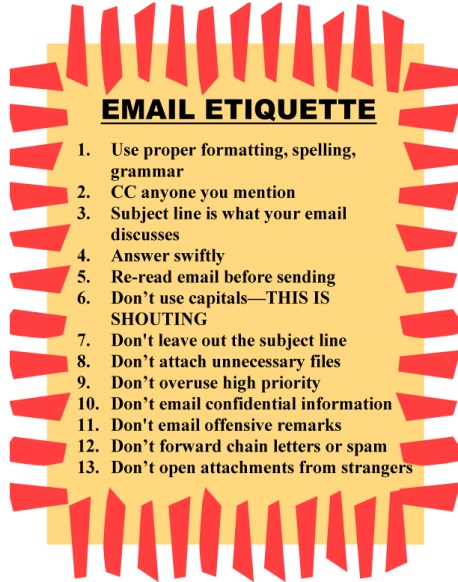 ______If you have access to Gmail in GAFE or Google Classroom, your teacher will review how to use the control settings so you don’t get spam. ______Volunteer to clarify terms like ‘high priority’, ‘chain letters’, and ‘CC’. ______Be aware: The email program you use at home may not match the one used at school. Ask your parents to show you how to use the home-based email.______Why is correct grammar/spelling important in email and not so much with texting? Hint: Consider this Common Core standard: Produce … writing in which development, organization, and style are appropriate to task and audience.______Discuss how email can be used to back-up important documents (by emailing a copy to yourself or creating a draft email with doc attached and stored in ‘Draft’ file).______When you get an email, before answering, follow this checklist:Do you know sender?Is email legitimate? For example, does the ‘voice’ sound like sender? Is sender asking for personal information? Legitimate sources never do.Is there an attachment? If so, don’t open it.Evidence Board______The Evidence Board (Figure 31a) celebrates your transfer of knowledge from tech class to home, friends, or other educational endeavors.  If you’ve been using the SL tech curriculum for several years, you’ll remember this from grades 4-6.______About once a month, share how you use tech skills outside of your class. You will make a ten-second presentation to class, fill out a badge (like Figure 31b), and post it on the Evidence Board. By year end, this collection will encircle the classroom.Figure 28a—Evidence Board; 31b—Badge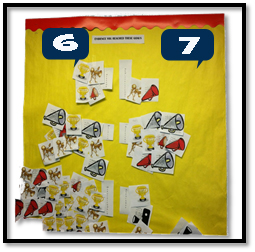 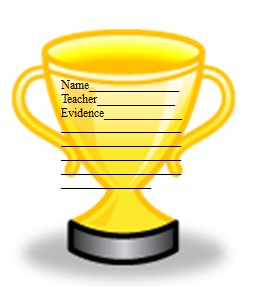 Flipped Classroom______A flipped classroom (see Figure 32 and Figure 33b—zoom in if needed) is when your teacher records lectures for consumption as homework—before the next class session—and then dedicates class time to project-based learning supported by the homework. This approach allows you to ask questions of your teacher or collaborate with peers as you’re doing the work, rather than struggling with it at home and asking for help the next day.______Your teacher will show you where you’ll find homework (probably on the class website or blog, or pushed out through Google Classroom) and model how to complete it.______Likely, it will include several pieces:summary video prepared reading material from ebooks or online sources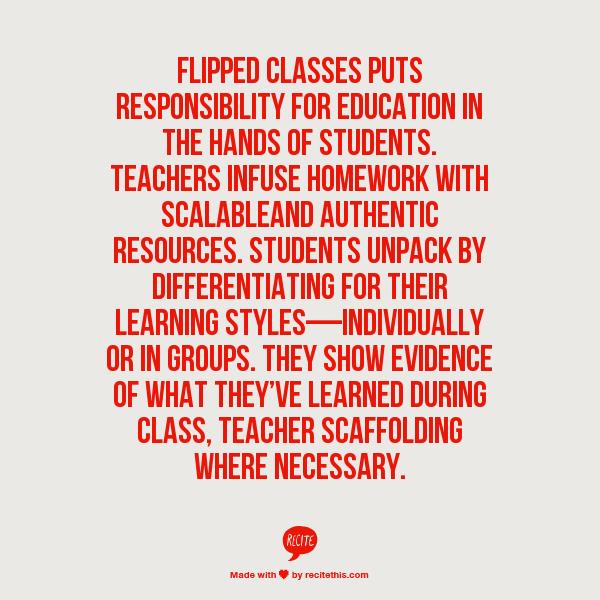 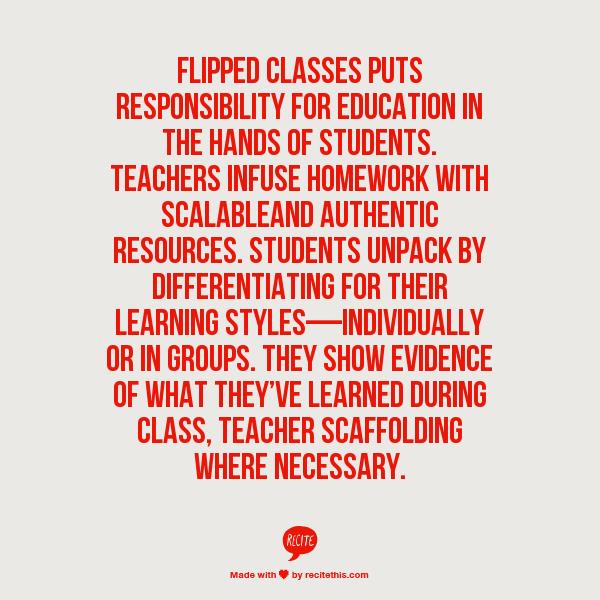 hands-on work such as keyboard practicepreparatory steps to participate in the class project______Tools that might be used to collect homework materials are:Blendspace  —  Figure 33aGoogle ClassroomGoogle AppsFrolyc OfficeMix  Knowmia LessonPaths Figure 30a—Blendspace; 33b—Flipped classroom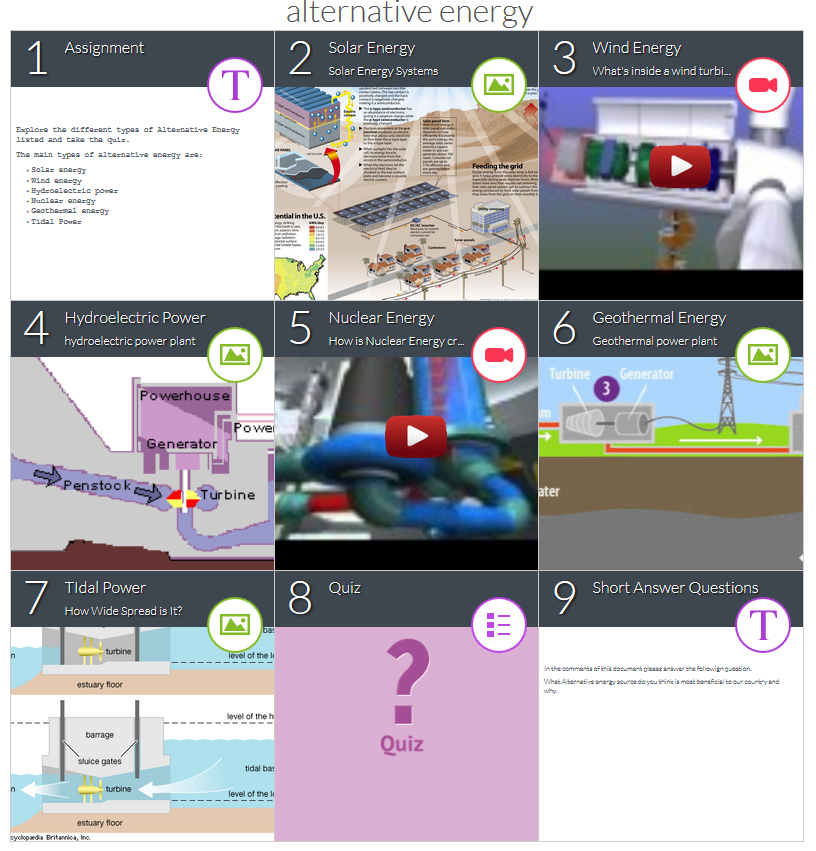 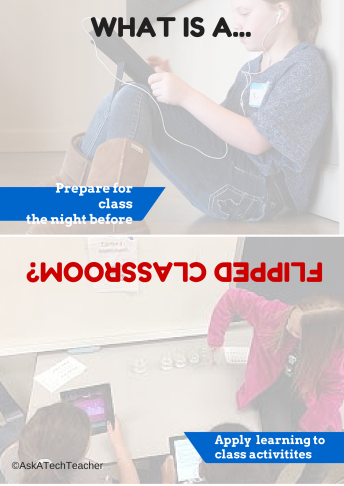 Google Apps______Google Apps are a collection of web-based productivity applications that you can access from school or home, individually or in small groups.______The most popular apps—and the ones you will use the most—are:Google Docs—for word processing projectsGoogle Slides—for slideshow presentationsGoogle Spreadsheets—for the analysis of data using spreadsheetsGoogle Draw—for visual representation of information______To access Google Apps requires a Google account. This will make Google Drive accessible, the core of most Google Apps. ______Take time to explore Google Drive and Google Apps before moving on.  Log-ins______Volunteer to teach classmates how to log into digital devices and tools using user name and password (Figure 34—zoom in if needed):Figure 31—How to log in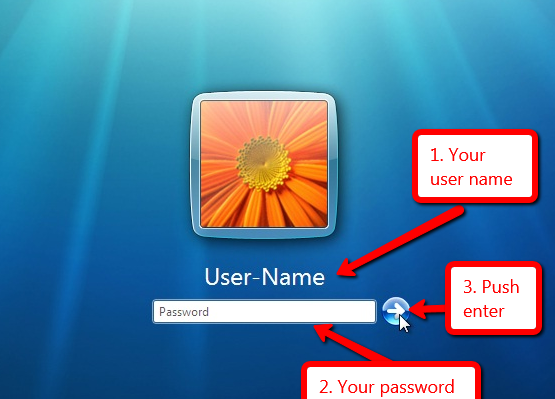 ______Digital tools that might require a log-in include:class etextbookskeyboarding programclass website (with grades) online webtoolsclass LMS (which likely includes your grades)Figure 32—Track UN and PW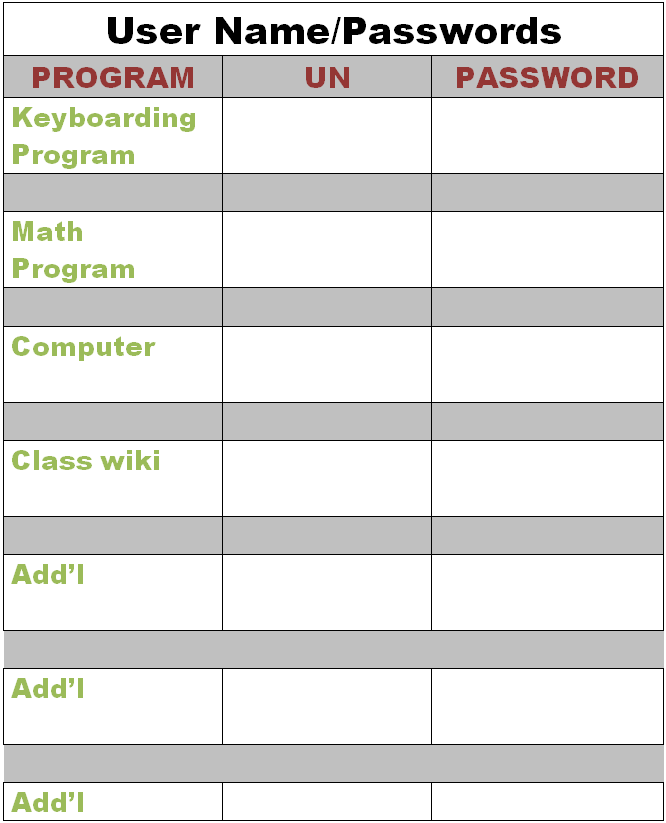 ______Test the log-in for as many of your digital accounts as possible. As you do so, write the UN and PW into Figure 35 with your annotation tool.______If you don’t want to record your log-ins in Figure 35, try one of these methods:Keep a physical copy in your personal binder. Keep a digital copy in your digital portfolio.Take a snapshot of it to keep on your digital device for quick reference.______Review of log-ins is optional. Your teacher may decide you need no assistance with this and move on to the next section.Screenshots and Screencasts______You will use screenshot (still images) tools, apps, or add-ons (depending upon your digital device), as well as screencasts (videos) to record information from your screen. If you used the SL tech curriculum last year, you covered this thoroughly in the lesson on Screenshots and Screencasts.______You’ll use screenshots often when you annotate assessments, rubrics, and checklists in this workbook. Once you’ve finished your notations, you’ll take a screenshot and save it to your digital portfolio or share it with your teacher. Depending upon your digital device, you might use:Windows: the Snipping Tool (comes with Windows)Chromebook: hold down the control key and press the window switcher keyMac: Command Shift 3 to do a full screenshot and Command Shift 4 to take a partialSurface tablet: hold down volume and Windows button at the same time iPad: hold Home button and power button at same timeOnline: a screenshot tool like Jing or SnagitFigure 33a—Screenshot to explain log-in; 36b—to explain screencasts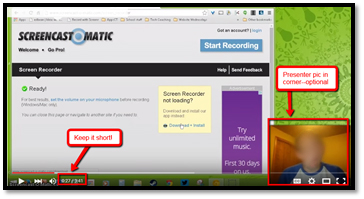 Student website______Most teachers will select either blogs or websites, depending upon the goal:Blogs are more interactive and time-sensitive.Websites more fully cover a topic and new posts don’t push older out of the way.______Like blogs, websites are a great way to encourage reflection, organization, logical thinking, and are a perfect place to embed shared projects, i.e., Tagxedos and Animotos.  ______Websites are available with Google Apps.  If your school doesn’t have Google Apps, free websites can be created at Weebly, Wix, or blog accounts like Wordpress.______Websites should reflect your personality with your choice of colors, fonts, and layout.  ______In general:website and article titles pull the reader inarticles summarize topics with evidence and supporting links (that work)tone/voice fits this type of writing and intended audienceat least one media is provided to support each article (picture, video, sound)writing purpose is clear. How is that different from tweets? Essays? Poetry?citations are included as neededoccasional teamwork is exhibited______Occasionally (several times a grading period), assess your website based on the criteria in Figure 37 (full size assessment at end of lesson):Figure 34—Student website rubric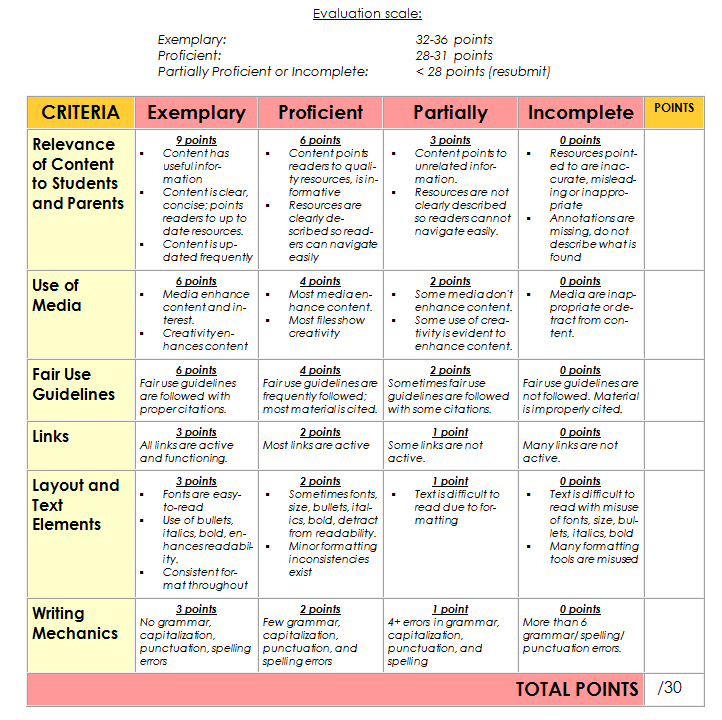 Vocabulary Decoding Tools______As you research and read digitally, you’ll require a vocabulary decoding tool to figure out unknown words.______Your teacher will show you how to access the native apps or webtools that accomplish this goal on the digital devices. Depending upon the device, these will be on the homepage, the browser toolbar, a shortkey, or a right click. Volunteer to demonstrate how to quickly look up words rather than skipping content. ______Options include:right click in MS Word and select ‘Look up’ right click in Google Apps (i.e., Google Docs) and select ‘research’an online resource  like Dictionary.coma browser app or plug-in______Practice with several of the words in this lesson’s Vocabulary list.Class exit ticket: 	Send a well-constructed email, tweet, or comment to a classmate and reply to one you receive.Extension: 		 Explore inside computer.Click here for discussion on using Padlet. What’s PollDaddy? Watch this video. What’s Evernote? Watch this video. For more Google Apps, try these:Map Maker: Create a map, or update a map of a specific destination.Scholar: Research and analyze sources from books, websites, other. Tour Builder: Create an online tour of anywhere in world.Translate: Get a tool for any text.YouTube EDU: Access and view educational content.Assessment 1—Parts of the computerHARDWARE—PARTS OF THE COMPUTERStudent name: ___________________________________________________Name each part of computer hardware system and whether it’s INPUT or OUTPUT. Spelling must be correct to get credit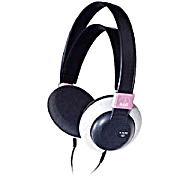 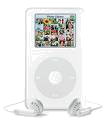 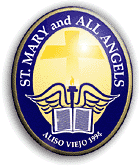 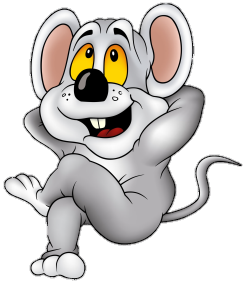 Assessment 2—Parts of the smartphoneHARDWARE—PARTS OF THE SMARTPHONEAdapt this to your needs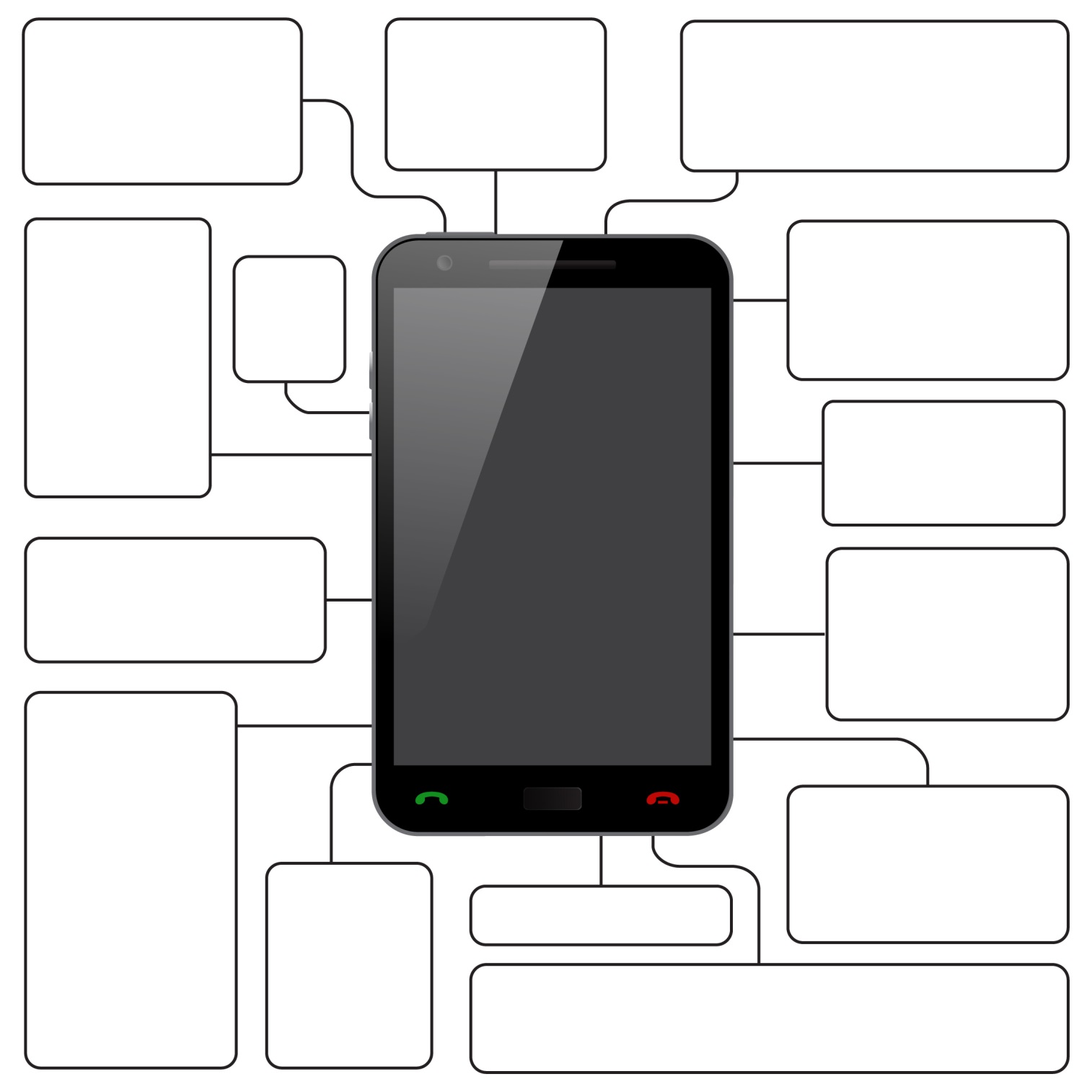 Assessment 3—Parts of an iPadParts of an iPad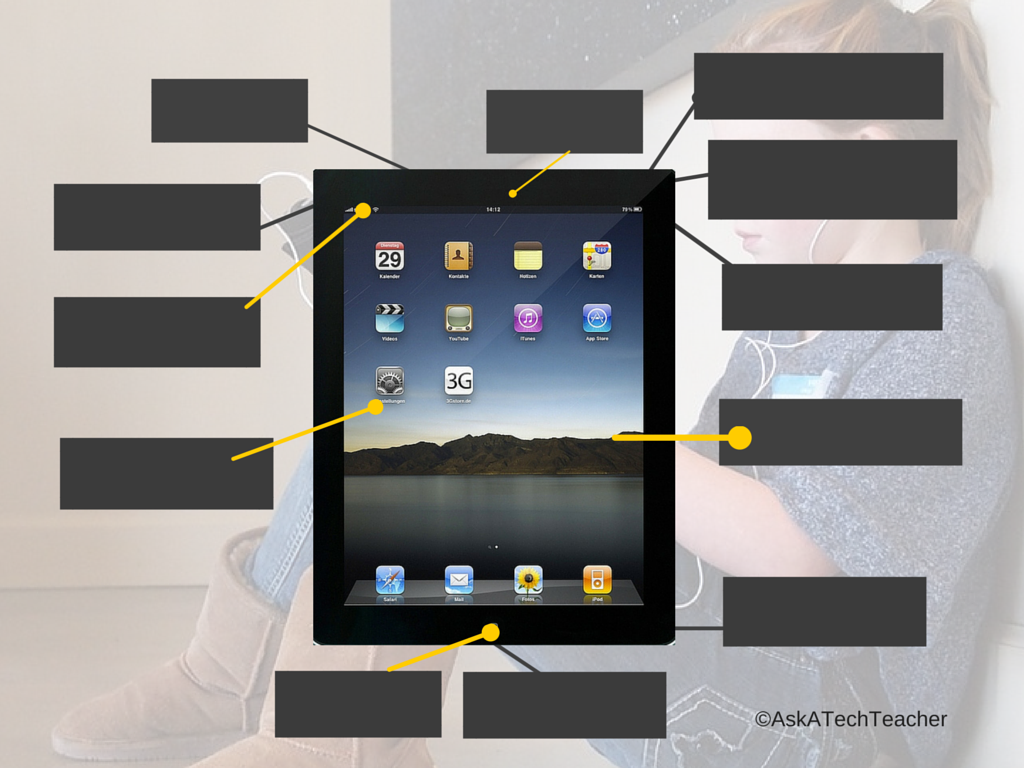 Assessment 4—Chromebook partsParts of a Chromebook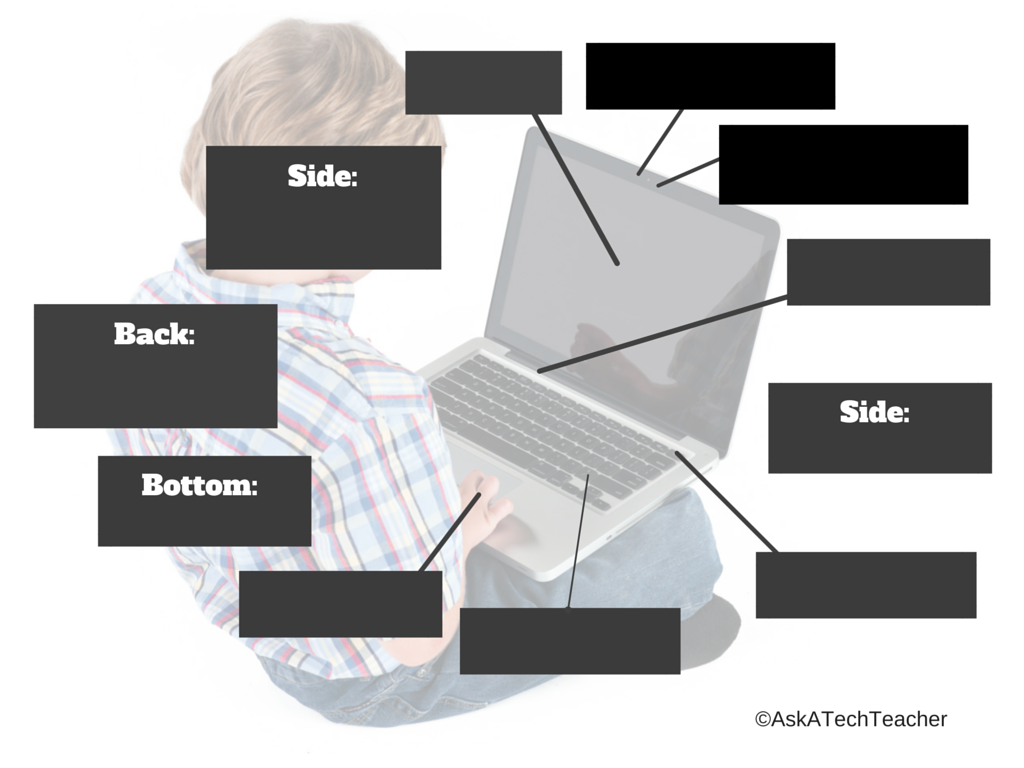 Assessment 5—Student blogging agreementSeventh Grade Blogging Rules(adapted from Academy of Discovery wiki)I will not give out any information more personal than my first name I will not plagiarize; instead I will expand on others' ideas and give credit where it is due. I will use language appropriate for school. I will always respect my fellow students and their writing. I will only post pieces that I am comfortable with everyone seeing. I will use constructive/productive/purposeful criticism, supporting any idea, comment, or critique I have with evidence. I will take blogging seriously, posting only comments and ideas that are meaningful and that contribute to the overall conversation. I will take my time when I write, using formal language (not text lingo), and I will try to spell everything correctly. I will not bully others in my blog posts or in my comments. I will only post comments on posts that I have fully read, rather than just skimmed. I will not reveal anyone else's identity in my comments or posts. Any infraction of the Blogging Rules may result in loss of blogging privileges and an alternative assignment will be required. Student Signature __________________________________ Date _____Assessment 6—Blog grading rubricStudent Blog RubricAdapted from University of Wisconsin-StoutAssessment 7—Website grading rubricStudent Website RubricAdapted from University of Wisconsin-StoutAssessment 8—Digital portfolio rubricDigital Portfolio RubricLesson #4 Problem SolvingStep-by-stepClass warm-up: 	Keyboard on class typing program, paying attention to posture.This lesson is part of many lessons—not a stand-alone. Learn to consider yourself a ‘problem solver’.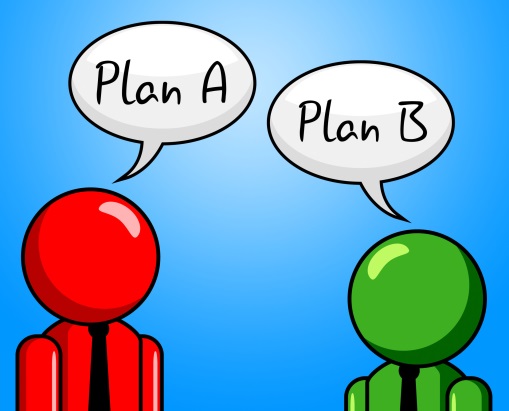 ______Required skill level: Personal bias for critical thinking and independent problem solving______Questions on homework? Come to class prepared.______Before beginning, open your backchannel device so you can fully participate.______Discuss what it means to be a ‘problem solver’. Who do you go to when you need a problem solved? Do you believe s/he gets it right more often than others? Would you believe most people are wrong half the time? ______Problem solving is closely aligned with logical thinking, critical thinking, reasoning, and thought habits. Discuss why you should become a problem solver (hint: refer to prior point—most people you go to for assistance are wrong half the time). ______Discuss characteristics of a ‘problem solver’ (from Common Core):attend to precisionvalue evidencecomprehend and critiquedemonstrate independencemake sense of problems and persevere in solving themuse appropriate tools strategicallyunderstand other perspectives______Is problem solving ‘cerebrally-stimulating? Is it fun? Why or why not? Discuss great quotes about problem solving in Figure 48 (zoom in if needed). Figure 35—Problem-solving quotes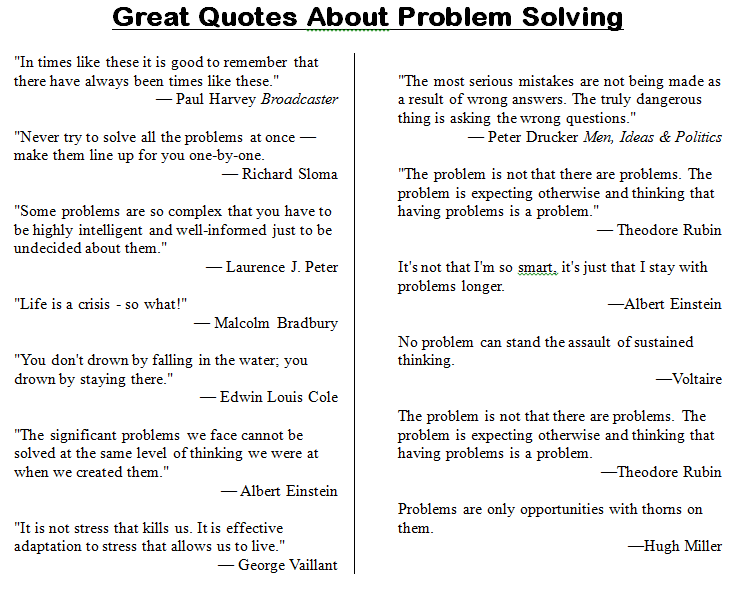 ______Discuss shortkeys. How are they problem solving? Volunteer to demonstrate how you perform a skill. Is it easier to explain with the shortkey or the toolbar tool?______Discuss problem-solving strategies (see Figure 49):Act out a problem Break a problem into partsDistinguish between relevant and irrelevant informationDraw a diagram Guess and checkObserve and collect dataSee patternsThink logicallyTry to solve before asking for helpTry, fail, try againUse Help files Use tools available Use what has worked in pastWork backwardsFigure 36—How to solve a problem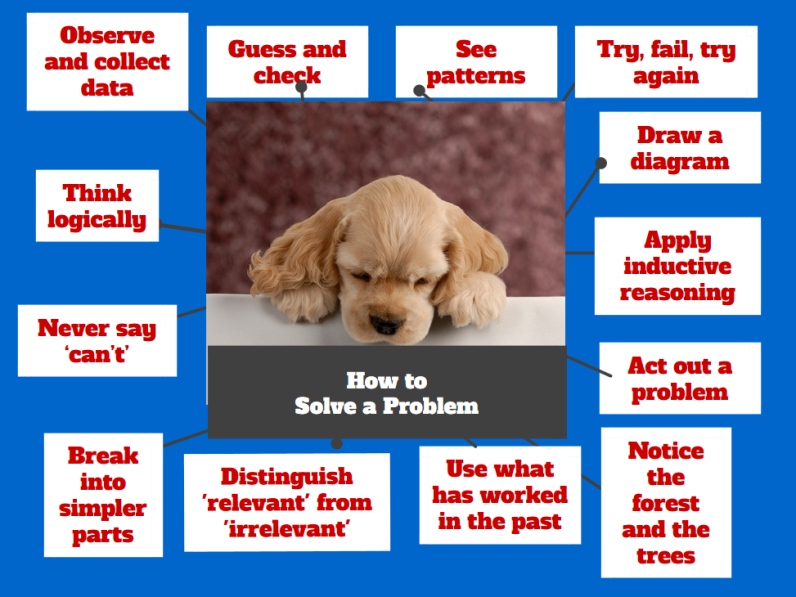 ______When you face a problem, use these strategies to solve it before asking for assistance.  ______This lesson includes two projects to reinforce problem solving in everyday life:Problem-solving BoardAnalysis of authentic problem-solving skillsProblem-solving Board______Sign up to teach classmates common problems faced when using technology. Ideally, these were collected throughout the year—the types of problems that stopped you as you tried to use tech. Figure 50 shows what the list might include (zoom in if necessary):Figure 37—Common tech problems______Sign up for the Problem-solving Board via a Padlet wall embedded into the class start page, SignUp Genius, a shared spreadsheet, or another method suggested by your teacher.______Here’s how it works:Select a presentation date. Select a problem to teach classmates. Find a solution and teach classmates how to solve the problem.Take questions. The audience is responsible for making sure the speaker makes sense.______Here’s where you can get answers:Help filesGoogle Searchfamily and friends______You must come prepared, having researched material. You may use visual displays to clarify information, such as screenshots, screencasts, and graphics.______Entire presentation takes about three minutes. The Assessment at the end of the lesson is a sample rubric. ______You should own these tech problems by the end of class.Analysis of authentic problem-solving skills______During the grading period, you must identify five-ten problems faced in any part of your life—home, school, or personal. You’ll record the problem-solving strategy you used to solve it in a collaborative spreadsheet shared with classmates. It’ll include (see Assessment 14a-b): what tech problem you facedhow you solved itwhat strategy you used from the listadditional comments______At the end of class, it will be a resource you can draw on for future problems.______Here’s how this works: Assessment 9a-b—Problem-solving authentic data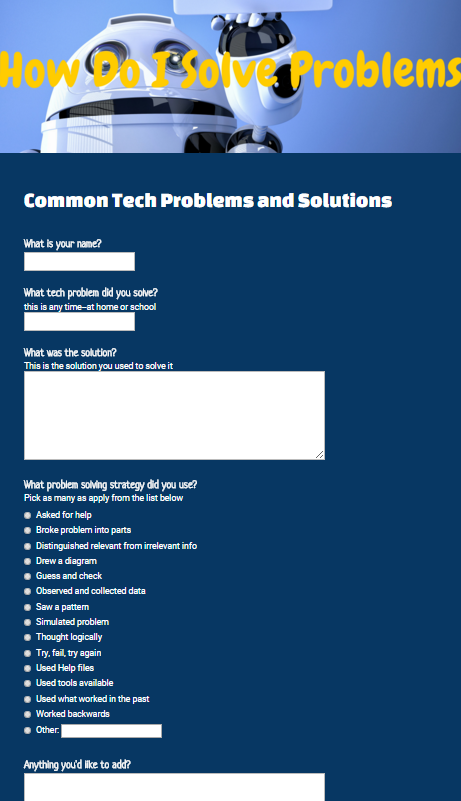 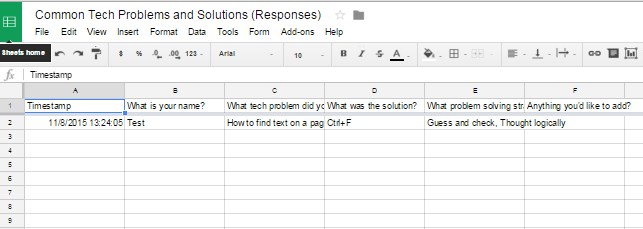 Record 5-10 problems faced during the grading period in a Google Spreadsheet.Answer a Google Forms poll (like Assessment 14a).Complete 5-10 of these during the grading period.______At the end of the class, collected data will be shared.Class exit ticket: 	Enter one problem into the Google Form.Extension: Volunteer to create Google Form. Present for the Problem-solving Board with video or a podcast.Use visual props during Problem-solving Board presentation.If you can’t attend class (say, parent’s car doesn’t start), present via Google Hangout (with parent permission).Ask to share a problem related to your education journey that isn’t on the list. 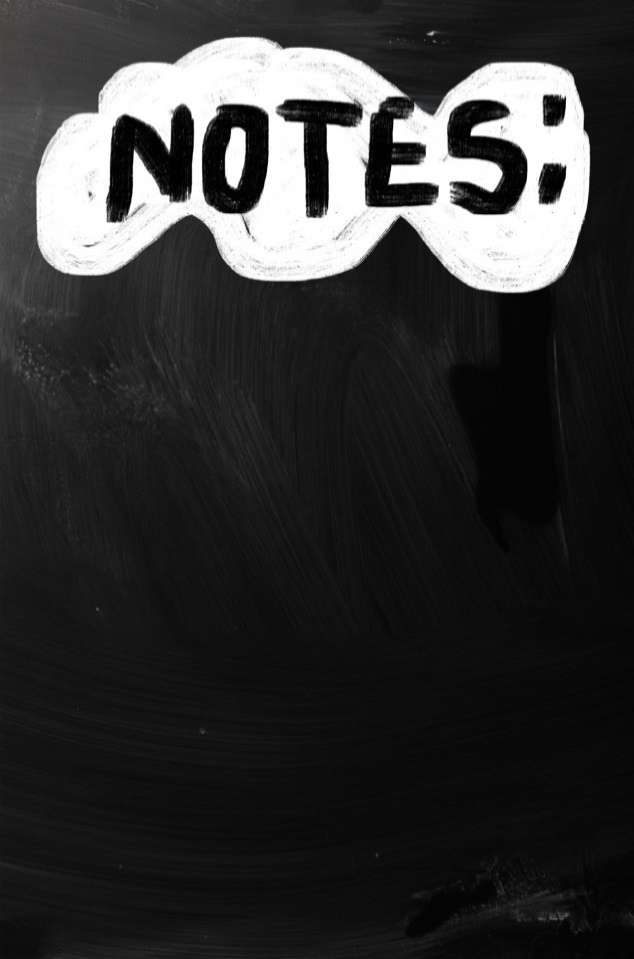 ____________________________________________________________________________________________________________________________________________________________________________________________________________________________________________________________________________________________________________________________________________________________________________________________________________________________________________________________________________________________________________________________Assessment 10—Problem-solving Presentation Assessment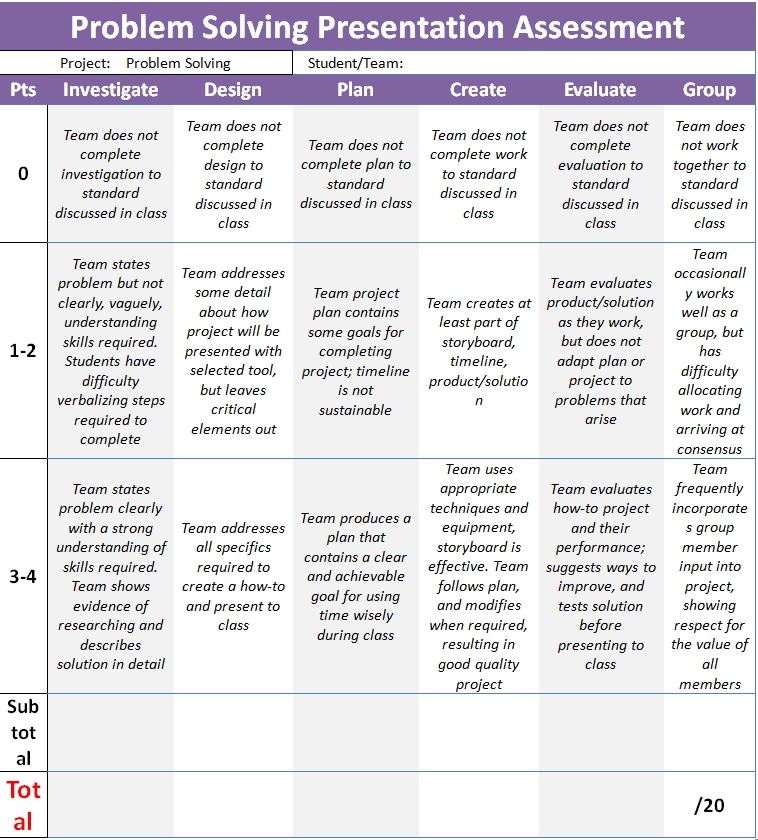 Figure 38—Common tech problemsCommon Problems Students Face With ComputersLesson #10-11  Online Image LegalitiesStep-by-stepClass warm-up: 	Keyboard on the class typing program, paying attention to posture.______Required skill level: facility with using online images; understanding of the need to do that legally______Any questions from preparatory homework? ______Before beginning, open your backchannel device so you can fully participate.______This lesson includes three activities:CopyrightsHoaxesSummative ProjectCopyrights______What do you remember from last year’s discussion on image copyrights? Watch and discuss A Fair(y) Use Tale. ______Review copyright law (Figure 86 is a rephrasing). Figure 39—Digital law—rephrased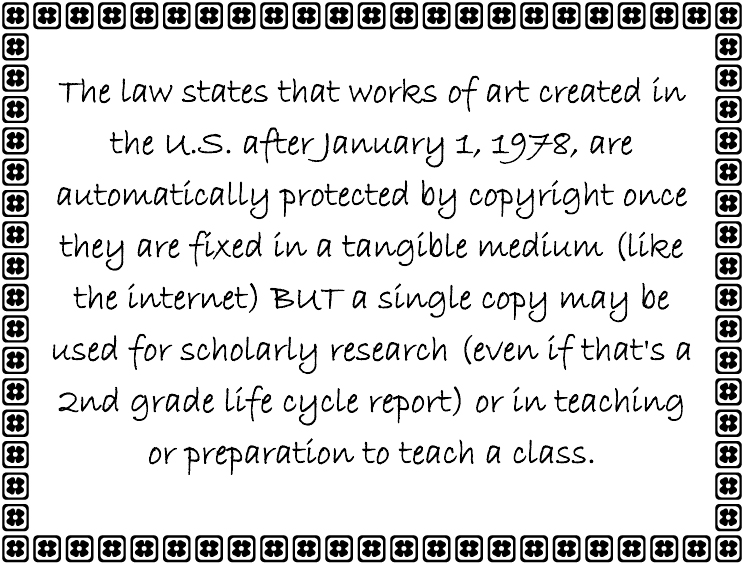 ______Copyrights range from public domain—creative work can be used without permission or notification—to intensely private— available only to view, on the host website.______When searching for images, adjust the search engine to provide only those that are in the public domain. Figure 87 shows how to find this option in Google:Figure 40—Copyright protections on browsers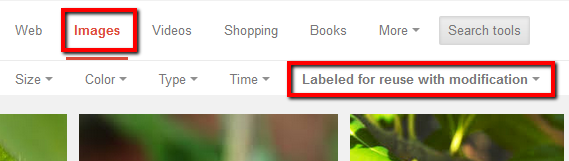 ______Find several images online. Your teacher will show you how to find the copyright protections that are invariably listed on the pages. This is often time-intensive, annoying, but necessary: Never assume an image is available freely to use. If you can’t find the copyright notice, pick a different image.______Once you’ve found the copyright information, follow the requirements. That might be ‘do nothing’, linkback, note where the picture came from with a linkback, pay a fee, or include only a linkback with no image allowed.______Here are two examples (Figure 88—zoom in if necessary):Figure 41—Two copyrighted images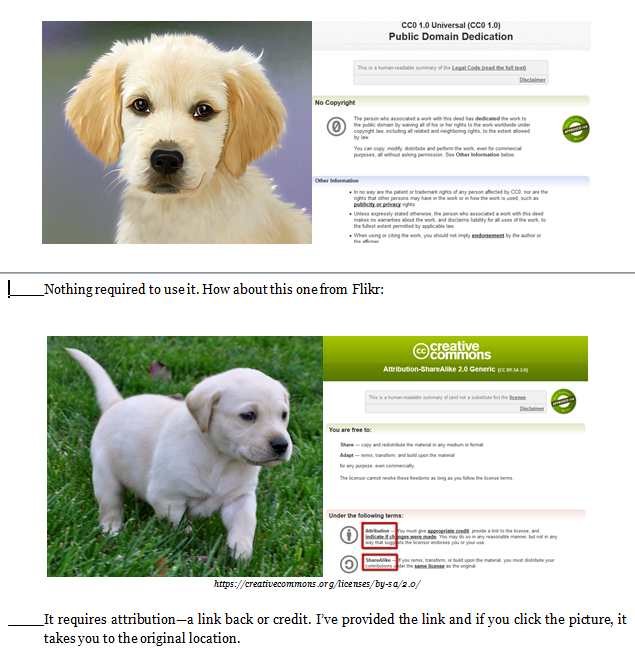 ______Your teacher will show how to decode copyright protections normally included with online images. Use the Creative Commons online licensing as an example—Figures 89a-b—zoom in if needed:Figure 42a-b—Creative Commons licensing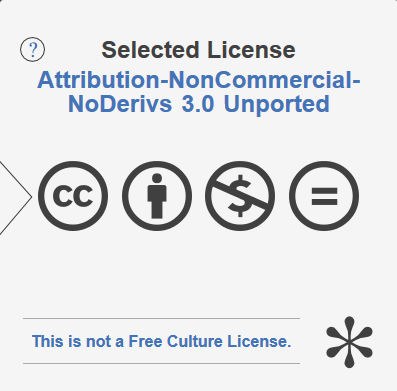 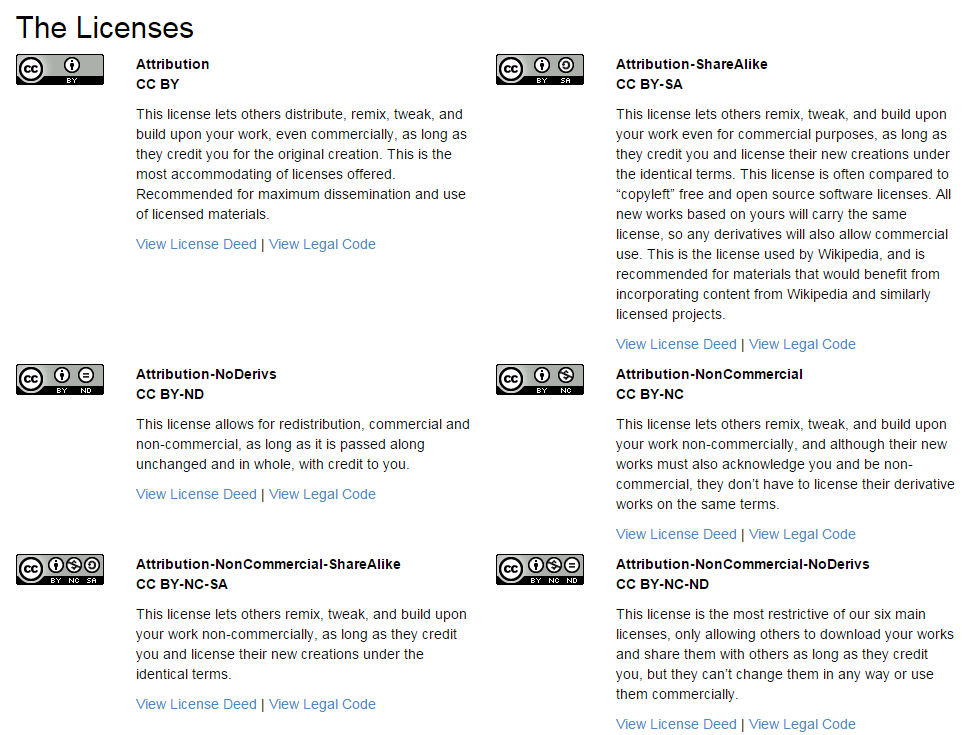 ______Discuss how to cite a website. Visit EasyBib or Citation Machine. ______Some people want to share work and collaborate with others. Watch and discuss Wanna Work Together about Creative Commons licensing. ______Discuss these terms:AttributionNon derivative worksShare alike Non-commercial______Figure 90a was drawn by an artist and posted to her/his public website for sale. Without her/his knowledge, it was used forty-seven times (Figure 90b), not always in places s/he or her/his parents would approve.______It’s easy to find where an image has been used online. All you do is drag-drop the image into Images.google.com or upload it to Tineye. They do the search for you.______What could they do in the future? How about add a copyright notice to the website, announcing that all media contained on the website are protected by copyright laws and cannot be used without permission.Figure 43a-b—Artistic work online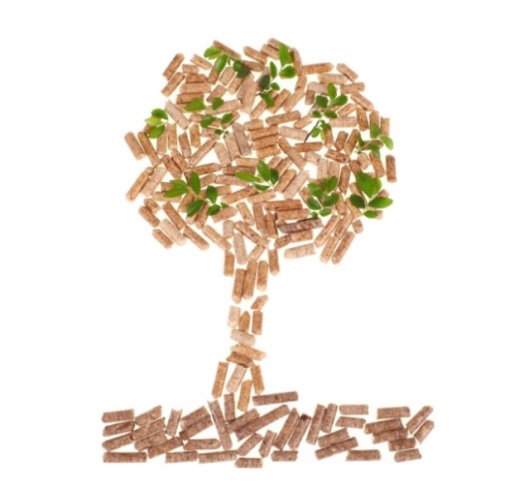 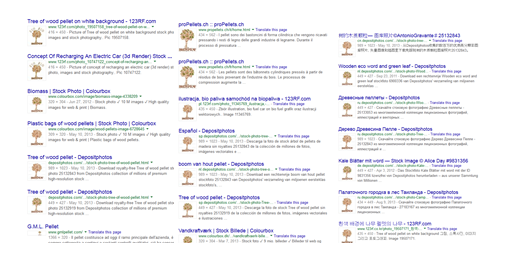 ______What is Fair Use (Figure 91): Figure 44—Definition of 'fair use'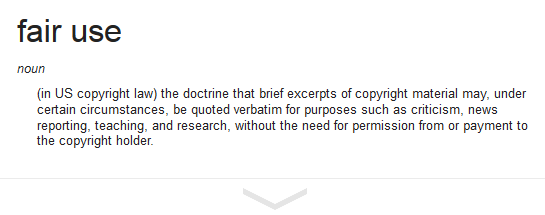 ______It provides rights to use images for purposes such as education without obtaining permission from creator. How does ‘fair use’ apply to your school research?______Anyone want to be an artist, writer, journalist, or other profession that relies on creativity? How might copyright law be important to you?  ______Consider the drawing you completed for homework. How would you feel if someone stole it? What if thief posted it online? What if they made ugly comments about it? What if they made money off of it and didn’t share it with creator. What if you really needed that money to go to college?______When must you credit material found online? In general terms:facts not commonly known or acceptedexact words and/or unique phrasereprint of diagrams, illustrations, charts, pictures, or other visual materialsopinions that support researchHoaxes______Discuss how easy it is to fake a picture with programs like Photoshop. ______In Figures 92a-b: Was the tree added to or erased from the original photo? Zoom in if needed.Figure 45a-b: Add or remove pieces from a photo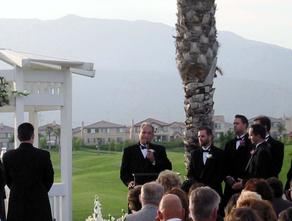 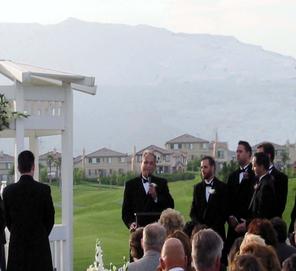 ______Look at Figure 93. Did President Roosevelt really ride a moose across a river? Figure 46—Real or a hoax?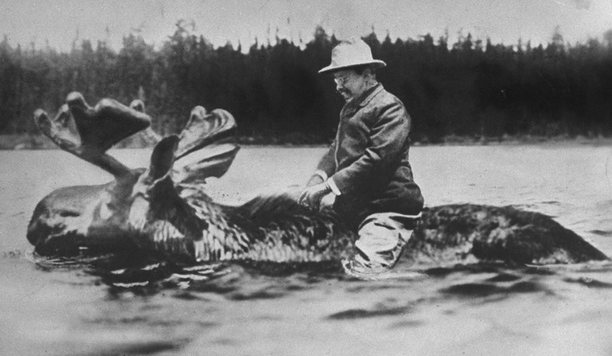 ______Discuss as a class whether Figures 94a-c are accurate—and how do you know? It’s no surprise photos are not accepted as proof in court.Figure 47a-c—Real or hoax pictures?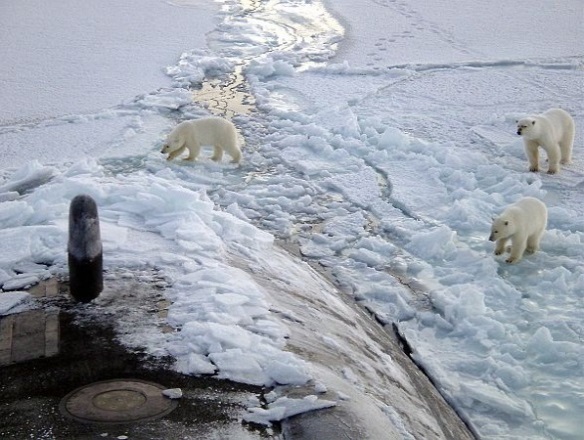 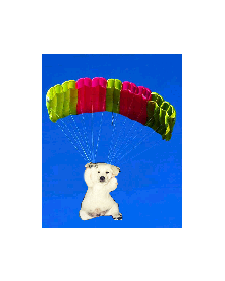 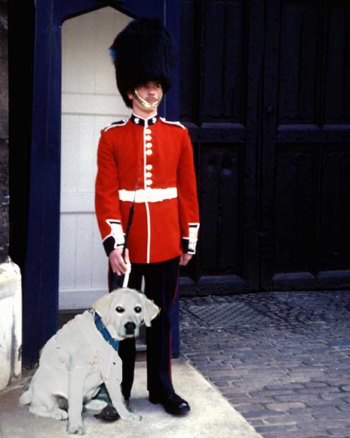 ______Visit this website. Is it real? How do you know?______Watch ‘War of the Worlds’—a famous video hoax. Discuss how it confused fiction with reality if listeners missed the first ten minutes. Summative Project______Conclusion: It’s a lot easier to create your own graphics than use someone else’s.______Open school’s graphic program. Draw a picture that collaborates with a class inquiry. ______When done, take a screen shot and share on blog/website.Class exit ticket: 	Using Twitter, class Discussion Board, or blog, share your thoughts about copyrights and how they protect your creative genius.Extension: Do Webquest Hoax or Not and discuss.Find five copyright-free, public domain images to support a project you are working on for another class (history, science, literacy, Language B):one from a public domain websiteone from Google images (that is legal to use)one created in a word processing programone created in Paint, KidPix, or another drawing programone created in Photoshop (if you have learned this program)Create a blog post that includes images from classmates. Provide proper credit.Visit class Internet start page for websites tied to inquiry.More from Structured LearningMore If you’re looking for other student workbooks that accompany theK-8 technology curriculum, try these: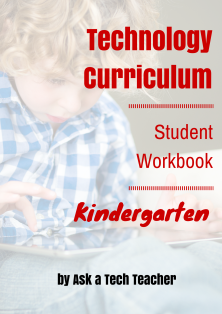 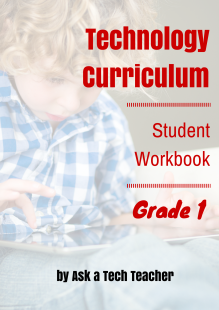 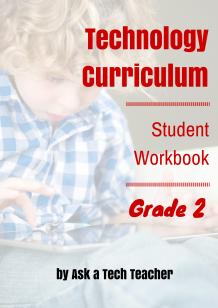 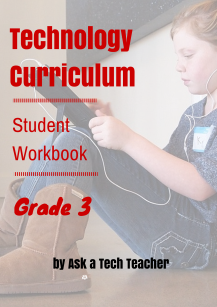 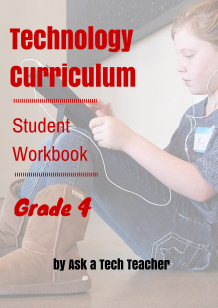 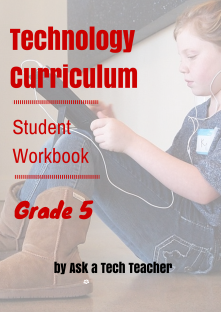 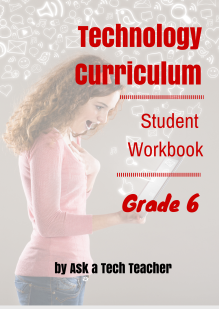 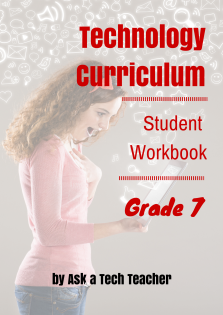 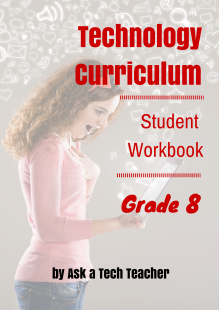 Ask your teacher how you can use this ebook on:IPads…  PCs… iMacs…  Laptops…  Macbooks… Netbooks… Chromebooks… Smartphones… At home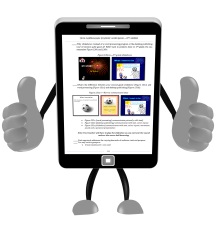 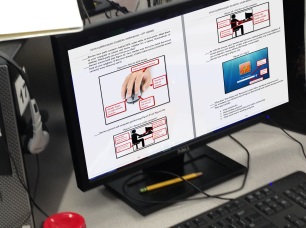 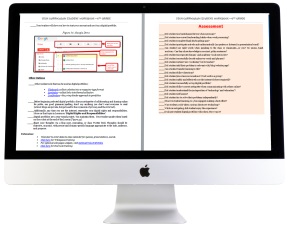 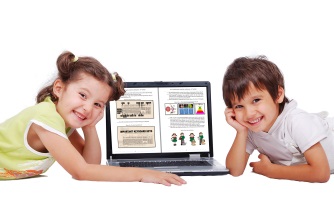 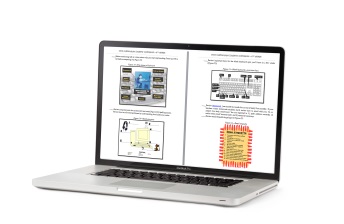 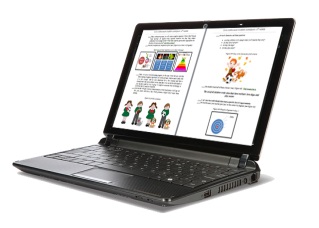 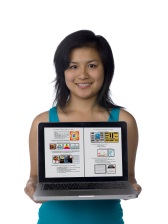 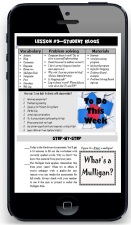 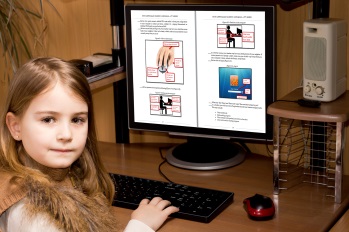 GeneralGeneralK-2Email Drawing toolsProductivity tools (Office, Google Docs)Google Earth Keyboard toolsDesktop publishing toolsWeb toolsPhoto editing tool(s)Mouse SkillsVocabulary- HardwareProblem-solvingPlatformKeyboard WPSlide-showsDTPSpread-sheetGoogle EarthSearch/ResearchGraphics/Co-dingWWWGamesDigCitK12345678VocabularyProblem solvingHomeworkAnnotationAppBackchannelBenchmarkBlog ChromeCloudDigital portfolioDigital toolsDomain-specificHashtagLinkback PDFPlagiarismTemplateI’m too young for Twitter (use class account)Avatar didn’t show in my blog (ask a neighbor how they did it)My work disappeared (Google Apps automatically saves; or, Ctrl+Z)Teacher isn’t around and I need help (get peer support or use student forum)Just give me a handout (Sorry, we learn through experience and collaboration)Can’t find annotation tool (ask friend)I’m not fast enough decoding vocabulary (keep at it—it gets easier)I forgot my Evidence (you’ll have a chance every month)Assigned prior week:Preview tech tools Know how to log in from home/school (if appropriate)Practice keyboarding for 45minutes, 15 minutes at a timeHow do I use technology to learn?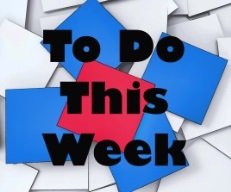 Previewed required material; came preparedCompleted warm-up and exit ticketJoined classroom conversations[tried to] solve own problemsDecisions followed class rulesHabits of mind observedSuccessfully annotated workbookLeft station as it was (neat and orderly)How do I use technology to learn?Previewed required material; came preparedCompleted warm-up and exit ticketJoined classroom conversations[tried to] solve own problemsDecisions followed class rulesHabits of mind observedSuccessfully annotated workbookLeft station as it was (neat and orderly)How do I use technology to learn?Previewed required material; came preparedCompleted warm-up and exit ticketJoined classroom conversations[tried to] solve own problemsDecisions followed class rulesHabits of mind observedSuccessfully annotated workbookLeft station as it was (neat and orderly)CRITERIAExemplary Proficient Partial Incomplete POINTSRelevance of Content to Students and Parents9 pointsContent has useful information Content is clear, concise; points readers to up to date resources.Blog is updated frequently 6 pointsContent points readers to quality resources, is informative Resources are clearly described so readers can navigate easily 3 pointsContent points to unrelated information. Resources are not clearly described so readers cannot navigate easily. 0 pointsResources pointed to are inaccurate, misleading or inappropriate Annotations are missing, do not describe what is found Use of Media6 pointsMedia enhance content and interest. Creativity enhances content 4 pointsMost media enhance content. Most files show creativity 2 pointsSome media don’t enhance content.Some use of creativity is evident to enhance content.0 pointsMedia are inappropriate or detract from content.Fair Use Guidelines6 pointsFair use guidelines are followed with proper citations. 4 pointsFair use guidelines are frequently followed; most material is cited. 2 pointsSometimes fair use guidelines are followed with some citations. 0 pointsFair use guidelines are not followed. Material is improperly cited. Links3 pointsAll links are active and functioning.2 pointsMost links are active 1 pointSome links are not active.0 pointsMany links are not active.Layout and Text Elements3 pointsFonts are easy-to-readUse of bullets, italics, bold, enhances readability.Consistent format throughout2 pointsSometimes fonts, size, bullets, italics, bold, detract from readability. Minor formatting inconsistencies  exist1 pointText is difficult to read due to formatting0 pointsText is difficult to read with misuse of fonts, size, bullets, italics, boldMany formatting tools are misused Writing Mechanics3 pointsNo grammar, capitalization, punctuation, spelling errors2 pointsFew grammar, capitalization, punctuation, and spelling errors1 point4+ errors in grammar, capitalization, punctuation, and spelling 0 pointsMore than 6 grammar/ spelling/ punctuation errors.TOTAL POINTSTOTAL POINTSTOTAL POINTSTOTAL POINTSTOTAL POINTS   /30CRITERIAExemplary Proficient Partially Incomplete POINTSRelevance of Content to Students and Parents9 pointsContent has useful information Content is clear, concise; points readers to up to date resources.Content is updated frequently 6 pointsContent points readers to quality resources, is informative Resources are clearly described so readers can navigate easily 3 pointsContent points to unrelated information. Resources are not clearly described so readers cannot navigate easily. 0 pointsResources pointed to are inaccurate, misleading or inappropriate Annotations are missing, do not describe what is found Use of Media6 pointsMedia enhance content and interest. Creativity enhances content 4 pointsMost media enhance content. Most files show creativity 2 pointsSome media don’t enhance content.Some use of creativity is evident to enhance content.0 pointsMedia are inappropriate or detract from content.Fair Use Guidelines6 pointsFair use guidelines are followed with proper citations. 4 pointsFair use guidelines are frequently followed; most material is cited. 2 pointsSometimes fair use guidelines are followed with some citations. 0 pointsFair use guidelines are not followed. Material is improperly cited. Links3 pointsAll links are active and functioning.2 pointsMost links are active 1 pointSome links are not active.0 pointsMany links are not active.Layout and Text Elements3 pointsFonts are easy-to-readUse of bullets, italics, bold, enhances readability.Consistent format throughout2 pointsSometimes fonts, size, bullets, italics, bold, detract from readability. Minor formatting inconsistencies  exist1 pointText is difficult to read due to formatting0 pointsText is difficult to read with misuse of fonts, size, bullets, italics, boldMany formatting tools are misused Writing Mechanics3 pointsNo grammar, capitalization, punctuation, spelling errors2 pointsFew grammar, capitalization, punctuation, and spelling errors1 point4+ errors in grammar, capitalization, punctuation, and spelling 0 pointsMore than 6 grammar/ spelling/ punctuation errors.TOTAL POINTSTOTAL POINTSTOTAL POINTSTOTAL POINTSTOTAL POINTS   /30CATEGORYExemplaryProficientDevelopingUnsatisfactoryRATINGSelection of ArtifactsAll artifacts and work samples are clearly and directly related to the purpose of portfolio.Most artifacts and work samples are related to the purpose of the digital portfolio.Some of the artifacts and work samples are related to the purpose of the digital portfolio.None of the artifacts and work samples is related to the purpose of portfolio.ReflectionsAll reflections clearly describe growth and achievement, and include goals for continued learning (long and short term).Most reflections describe growth and include goals for continued learning. It is clear student put thought into writing.A few of the reflections describe growth and include goals for continued learning. It is not clear student put thought into writing.None of the reflections describe growth or goals for continued learning.  It is clear student put little thought into writings.Use of MultimediaPhotographs, graphics, audio and/or video files enhance concepts, ideas and relationships, create interest, and are appropriate for chosen purpose.  Most graphic elements and multimedia contribute to concepts, ideas and relationships, enhance the written material and create interest.Some of the graphic elements and multimedia do not contribute to concepts, ideas and relationships.Multimedia doesn’t contribute to concepts, ideas and relationships. The inappropriate use of multimedia detracts from content.Documentation & CopyrightAll media and text follow copyright guidelines. All content displays appropriate copyright permissions.Most images, media and text created by others are cited with accurate, properly formatted citations.Some images, media or text created by others are not cited with accurate, properly formatted citations.No images, media or text created by others are cited with accurate, properly formatted citations.Ease of NavigationNavigation links are intuitive. Portfolio parts are labeled, clearly organized and allow reader to easily locate an artifact. Navigation links generally function well, but it is not always clear how to locate an artifact or move to related pages or different section. Navigation links are confusing and it is often unclear how to locate an artifact or move to related pages or section. Navigation links are confusing, and it is difficult to locate artifacts and move to related pages or a different section. Layout and Text ElementsDigital portfolio is easy to read. Fonts and type size vary appropriately for headings, sub-headings and text. Use of font styles (italic, bold, underline) is consistent and improves readability.Digital portfolio is generally easy to read. Fonts and type size vary appropriately for headings, sub-headings and text. Use of font styles (italic, bold, underline) is generally consistent.Digital portfolio is often difficult to read due to inappropriate use of fonts and type size for headings, sub-headings and text or inconsistent use of font styles (italic, bold, underline).Digital portfolio is difficult to read due to inappropriate use of fonts, type size for headings, subheadings and text, and font styles (italic, bold, underline). CaptionsAll artifacts are accompanied by a caption that clearly explains importance of item including title, author, and date.Most artifacts are accompanied by a caption that clearly explains importance of item including title, author, and date.Some artifacts are accompanied by caption that explains importance of item including title, author, and date.No artifacts are accompanied by a caption that explains importance of item.Writing MechanicsThere are no errors in grammar, capitalization, punctuation, and spelling.There are few errors in grammar and spelling. These require minor editing and revision.There are four or more errors in grammar and spelling requiring editing and revision.There are more than six errors in grammar and spelling requiring major editing.VocabularyProblem solvingHomeworkCerebralContextDelineateEvidence Fail SequenceShortkeysStrategic TaskI can’t solve problem (what strategies have you tried?)I don’t like method I picked. (why?)Sign-up website doesn’t work (use your problem-solving strategies)I didn’t finish homework (why?)Did poorly on ** (Mulligan Rule)I know how to solve all problems listed (that’s OK—you’ll learn)Assigned prior week:Review word processing, quotes, problem-solving strategiesSelect problem/date for Problem-solving BoardKeyboard 45minutes, 15 minutes at a time  How does tech solve problems?Previewed required material; came preparedSigned up for BoardWorked well in a groupCompleted warm-up, exit ticket [tried to] solve own problemsDecisions followed class rulesHigher order thinking, Habits of Mind observedSuccessfully annotated workbookJoined class conversationsLeft station as it was (neat and orderly)How does tech solve problems?Previewed required material; came preparedSigned up for BoardWorked well in a groupCompleted warm-up, exit ticket [tried to] solve own problemsDecisions followed class rulesHigher order thinking, Habits of Mind observedSuccessfully annotated workbookJoined class conversationsLeft station as it was (neat and orderly)How does tech solve problems?Previewed required material; came preparedSigned up for BoardWorked well in a groupCompleted warm-up, exit ticket [tried to] solve own problemsDecisions followed class rulesHigher order thinking, Habits of Mind observedSuccessfully annotated workbookJoined class conversationsLeft station as it was (neat and orderly)ProblemProblemMy browser is too smallI can’t find a toolBrowser toolbar missingMy screen is frozenCan’t exit a programMy menu command is greyWhat’s today’s dateCan’t find Bold, ItalicDouble click doesn’t workCan’t find the programStart button disappearedInternet toolbar’s goneProgram disappearedMy computer doesn’t workErased my documentMy programs are goneVocabularyProblem solvingHomeworkAttributionCitationCopyright Creative CommonsCropFair useGraphic Image Layer MacroPlagiarism Public domainWatermark Project disappeared (use search)There’s a watermark on picture I picked (Use one not copyrighted)Someone stole my artwork from my blog (options?) It takes a while to find the copyright information on an image (it’s not a race)I want to merge two pictures (be a problem solver)Why can’t I always use Fair Use—I’m always a student (only for educational purposes)Who will know I ‘borrowed’ an image?Assigned prior week:Review materialWatch videos to prepare for classDraw an original piece of artwork Practice keyboarding for 45minutes, 15 minutes at a time Why create original artwork?Previewed required materialCompleted projectUsed good keyboarding habitsCompleted warm-up, exit ticket[tried to] solve own problemsDecisions followed class rulesHigher order thinking employedHabits of mind observedSuccessfully annotated workbookJoined class conversationsLeft station as it was (neat and orderly)Why create original artwork?Previewed required materialCompleted projectUsed good keyboarding habitsCompleted warm-up, exit ticket[tried to] solve own problemsDecisions followed class rulesHigher order thinking employedHabits of mind observedSuccessfully annotated workbookJoined class conversationsLeft station as it was (neat and orderly)Why create original artwork?Previewed required materialCompleted projectUsed good keyboarding habitsCompleted warm-up, exit ticket[tried to] solve own problemsDecisions followed class rulesHigher order thinking employedHabits of mind observedSuccessfully annotated workbookJoined class conversationsLeft station as it was (neat and orderly)